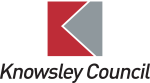 Knowsley CouncilStrategic Housing Land Availability Assessment2023 Update(Base date of 1 April 2023)Published October 2023IntroductionKnowsley Council’s Strategic Housing Land Availability Assessment (SHLAA) is a key component of its evidence base to support the delivery of sufficient land for new housing to meet the borough’s need for more homes as guided by the housing policies within the Knowsley Local Plan Core Strategy.This assessment is required by national planning policy as set out in the National Planning Policy Framework (NPPF). Paragraph 68 of the NPPF requires the Council to prepare a strategic housing land availability assessment to identify a sufficient supply and mix of sites, taking into account their availability, suitability, and likely economic viability.According to the Government’s National Planning Practice Guidance (PPG), the primary role of a Strategic Housing Land Availability Assessment is to:Identify sites and broad locations with potential for development;Assess their development potential; andAssess their suitability for development and the likelihood of development coming forward (the availability and achievability).This enables Knowsley Council to assess whether or not there is an adequate supply of land to meet the borough’s housing needs. Updating the assessment also enables the Council to update its housing trajectory, set out in Appendix A. Further guidance is set out in the housing and economic land availability assessment section of PPG.The 2023 UpdateThe 2023 SHLAA updates the Council's housing supply evidence to a base date of 1 April 2023 and provides an assessment of the ‘deliverable’ and ‘developable’ housing land supply in the borough.  Consequently, any progress with the development of individual sites after 1 April 2023 and up to the preparation of this document, is not referred to.The 2023 Update does though take account of any changes since 1 April 2022 and the last SHLAA Update, including new planning permissions, developments starting construction and the progress of sites already under construction. It also includes any suitable new sites which have been proposed as part of the 2023 ‘call for sites’ exercise and which are assessed as suitable for housing. The Update also removes sites that are no longer considered to have potential for housing; for example, sites secured for non-residential uses and sites which have since been developed.Call for sitesFrom 1 March 2023 to 1 June 2023, stakeholders were invited to suggest sites for new housing development as part of a call for sites exercise. During this exercise, thirteen sites were received, which are listed in Appendix B. However, eleven of the thirteen sites are considered unsuitable because of the national or local importance of the sites’ designation, and the protection afforded by the Local Plan; for example, Green Belt sites without planning permission for housing. Sites considered unsuitable are determined as having no housing potential, are not identified in this assessment and are excluded from the SHLAA. The sites “Boundary Hotel” and “Fallows Way” have been assessed as suitable for residential development (in Appendix D) and included in the SHLAA.Site size thresholdThe assessment of sites takes account of recommendations contained in the PPG in respect of site size, which recommends that all sites and broad locations capable of delivering 5 or more dwellings should be considered. Consequently, the Update does not include sites:without planning permission with an estimated capacity of less than 5 dwellings; or with planning permission with a capacity of less than 5 dwellings. Instead, this Update makes an allowance for small sites (as described in para. 2.24). Sites under construction with the benefit of planning permission for 5 or more dwellings are included, even when the remaining capacity, at 1 April 2023, is less than 5 dwellings.Site Assessment Methodology The purpose of the site assessment is to establish if the SHLAA sites carried over from the 2022 Update are ‘deliverable’, ‘developable’ or ‘not currently developable’. Ordinarily, new sites submitted as part of the call for sites exercise would also be the subject of a detailed assessment, but as explained already eleven of the thirteen sites submitted are unsuitable for potential housing.To inform conclusions on the deliverability and developability of sites, information has been gathered from a variety of sources and recorded within a ‘site assessment form’ for each site, all of which are available to view in Appendix D. The information within the site assessment was used to establish the development potential of each site. The individual assumptions used for assessing whether a site is ‘deliverable’, ‘developable’ or ‘not currently developable’ are set down below.Suitability A site is suitable for housing development if it offers a suitable location for development and would contribute to the creation of sustainable mixed communities. When assessing a site’s suitability for residential development, the following factors have therefore been considered:Any local planning policy designations;Land contamination or poor ground condition, or instability;Flood risk;A hazardous installation, statutory consultation zone, or the buffer area for pipelines;Safe access; and Easy and convenient access to essential facilities by means other than the private car.When a site is considered as ‘suitable’ for new residential development, it is colour-coded in the proforma as green, when it is ‘not suitable’ it is shaded in red.Availability A site is considered as ‘available’ for development when there is confidence that there are no legal or ownership problems, such as unresolved multiple ownerships, ransom strips tenancies or operational requirements of landowners. When forming conclusions about the availability of a site, the following factors were considered: Whether there was an extant planning consent and if so whether this had been implemented;Whether the site is in active use; Whether the site can be developed now; and Whether the site is free of ownership and tenancy issues.Where a site was directly nominated by the landowner or developer in control of the site, in the absence of anything to suggest otherwise, it is assumed that the site is available for development. All sites were considered to be free from ownership or tenancy issues unless there was evidence/information to suggest the contrary.When a site is considered as ‘available’ for new residential development, it is colour coded in the proforma as green, when it is likely to become available within 6-10 years it is shaded in orange, and 11-15 years have been shaded red.Achievability The PPG advises that a site is considered achievable for development where there is a reasonable prospect that the particular type of development will be developed on the site at a particular point in time. This judgement looks at the economic viability of a site, and the capacity of the developer to complete and let or sell the development over a certain period of time. In assessing achievability, the following factors were considered:Whether there is active developer interest in the site; Whether similar sites have been successfully developed in recent years; andWhether there are any known abnormal development costs.When new residential development on a site is considered achievable, it is shaded green for strongly achievable, and shaded in orange when it is achievable; but when a site is anticipated to have issues about being achievable, which may be overcome in the future, it is shaded red.Constraint resolution Having assessed the suitability, availability, and achievability of each SHLAA site, a conclusion can be made on whether the site is ‘deliverable’, ‘developable’ or ‘not developable’. The PPG advises that where it is unknown when a site could be developed, then it should be regarded as not currently developable. Where constraints are considered to be severe, and there are insufficient assurances to demonstrate if or when they can be overcome, the site must be recorded as ‘not developable’ due to the specified constraint. The following examples are reasons for sites being to be considered ‘not developable’ and constrained:Unsuitable due to loss of employment land; High risk of flooding; Unacceptable impacts/loss of open space, greenways, protected trees or areas of importance for wildlife; Suitable and access cannot be provided; and Steep topography. In these circumstances the landowner / developer must demonstrate that any documented site-specific constraints can be overcome. When a site is ‘deliverable’ for new residential development, it is colour-coded in the proforma as green, when it is considered as ‘developable’ it is shaded in orange, and ‘not developable’ sites are shaded red.Density assumptions Assumptions are used to understand the development potential of each SHLAA site. Without specific intelligence suggesting otherwise, the gross to net ratios set out in Table 1 were applied to sites without planning permission, to take into account land needed for supporting infrastructure (e.g., internal road layouts and open space) and on-site constraints (e.g., flood risk and topography). Table 1: Gross to net developable area assumptionsLocal Plan Policy CS3: Housing Supply, Delivery and Distribution sets out a minimum density of 30 dwellings per hectare for residential development in Knowsley. Lower densities may be acceptable in circumstances where: a) the nature of the location in question allows for this; and b) it can be demonstrated that an identified local housing need will be met. However, to assess the housing potential of each site the following range of density multipliers continue to be applied to Knowsley’s SHLAA sites.Table 2: Applied DensitiesLead-in times and build-out rates Unless there is specific site intelligence suggesting otherwise, the indicative lead-in times in Table 3 were applied to sites when determining delivery. The lead-in times are based upon historic house monitoring records from the last 3 years. For clarification, the lead-in times represent the time taken from the date of a planning permission to the completion of the first dwelling on the site.Table 3: Indicative lead-in timesA dwelling is said to be complete once it is ready for occupation. For new build dwellings, this is when the roof is in place, and the windows / doors are installed, as determined by an external observation by a Council Planning Officer during a site visit.A dwelling is said to be under construction once the ground has been excavated in preparation for the laying of foundations. A dwelling is ‘under construction’ until it is ready for occupation and judged to be completed by a Council Planning Officer.A general build-out rate of 20 dwellings per annum per developer is applied to sites up to 49 dwellings and 35 dwellings per annum per developer is applied to sites of 50 dwellings or more. Build-out rates will be kept under review in future SHLAA updates and could potentially be amended based upon evidence collected.Other points to note regarding lead-in times and build-out rates are:Lead-in times and build-out rates are only calculated for sites that were identified as ‘deliverable’ or ‘developable’. Alternative build-out rates are applied where the Council has specific site intelligence for example, where the developer has notified the Council of its planned delivery rate, or in preceding years the Council have monitored alternative completion rates on sites already under construction.The Council has assessed the future delivery of sites with existing planning permissions using the information set out in the planning permission, the lead-in times set out Table 3 and build-out rates in para. 2.18Sites with Planning PermissionThe deliverability of sites with planning permission for 5 or more dwellings was considered in detail with officers from the Council’s Development Management and Housing Strategy teams, and where possible, the developer of the site. Intelligence on the progress of development sites is obtained from site visits by the Council’s Planning Policy team to ascertain whether development is under construction or is complete.In accordance with the definition of a deliverable site in the NPPF, only sites which are available now, offer a suitable location for development now, and are achievable with a realistic prospect of delivery within five years are deemed deliverable and contribute to the borough’s five-year housing land supply. The definition and purpose of the five-year housing land supply is set out in national planning practice guidance.Sites with outline planning permission, allocated in the development plan or identified on a brownfield register with a potential capacity of 5 or more dwellings are considered deliverable where there is clear evidence that housing completions will begin within five years, for example where a developer has indicated that they are to submit a reserved matters application and deliver homes in the short term.Where a developer / landowner has not indicated that they are to submit a reserved matters application and deliver homes in the short term, the Council has assessed the future delivery of the site using the information set out in the planning permission and the historic lead-in times and build-out rates set out in Table 3 and para. 2.18. This approach is intended to accord with the Government’s NPPG for housing and economic land availability assessments, by using benchmarks and assumptions based on evidence of past trends for development lead-in times and build-out rates.Small Sites AllowanceAn allowance of 12 homes per annum is included in the SHLAA to reflect capacity from small sites that are currently not in the planning system. Small sites are those with a capacity of less than the SHLAA threshold of 5 homes. The allowance rate is the average number of residential completions on small sites in the borough over the five-year period 1 April 2018 – 31 March 2023, as shown in Table 4.This shows that 59 homes were completed on small sites in this period, which equates to an average of 12 homes per annum, representing around 1.5% of all completions. Table 4: Completion of dwellings on sites with planning permissions for less than 5 dwellingsWindfall allowanceNPPF paragraph 71 states where an allowance is to be made for windfall sites as part of anticipated supply, there should be compelling evidence that they will provide a reliable source of supply. The NPPF defines windfall sites as sites not specifically identified in the development plan.  Consequently, windfall sites are those sites developed for housing that were not previously identified as available for residential development within the Local Plan process, i.e., allocated or in the SHLAA. They are normally sites that have been previously developed for another use that unexpectedly become available for residential development, for example an industrial unit that is no longer fit for its intended use, or residential conversions from offices. The Local Plan, paragraph 5.20 states: For clarity, an allowance for windfall sites will not be considered to be part of the housing land supply in Knowsley, which will be clearly set out in evidence base and monitoring reports. Nevertheless, the new housing development arising from these sites will be monitored on an annual basis and will be counted towards annual and overall targets for net housing delivery. In the 2016 SHLAA the Council did not attribute a windfall allowance to its housing supply because of the small number of average annual completions historically, which is the approach taken in this update too. Table 5 confirms the small number of completions on windfall sites over the last five years, illustrating there has been an average of 14 dwellings per annum, which represents 1.8% of all completions.Table 5: Completion of dwellings on windfall sitesThe supply of sites to 2038 and five-year housing land supply positionThe total supply of sites over the next 15 years to 2038 is summarised in Table 6 below. This table does not represent a target for the number of homes to be built, nor is it an estimate of the number of homes that will be built. It provides an indication of the total capacity for homes in the borough on sites and broad locations, currently identified as suitable for development. Further sites will be added in future updates, which will be undertaken annually.Table 6 Housing land supply to 2038, as at 1 April 2023The comprehensive forecast schedule of housing commitments, housing allocations, and SHLAA sites is set out in Appendix E, F and G. This sets out the position as at the base date of 1 April 2023.Five-year housing land supply positionThe purpose of the 5-year housing land supply is to provide an indication of whether there are sufficient sites available to meet the housing requirement set out in adopted strategic policies for the next 5 years. The strategic housing policies in the Knowsley Local Plan Core Strategy have been reviewed within the last 5 years and found not to need updating. Therefore, in accordance with paragraph 73 of the NPPF, the borough’s deliverable housing supply is calculated against the housing requirement figure identified in adopted strategic housing policy. Consequently, the 5-year housing land supply figure in the borough for 2023/2024 is 450 homes per annum.The NPPF includes an annual Housing Delivery Test for all local planning authorities. The Housing Delivery Test measures whether planned requirements (or, in some cases, local housing need) have been met over the last 3 years. The results for Knowsley are set out in Table 7 below and show that Knowsley has a strong recent record of housing delivery. It is noted that the 2022 SHLAA resulted in the delivery of 410% of the homes required. As a result, the Council is only required to include a 5% buffer on its five-year housing land supply, which is the minimum buffer for authorities.Table 7: Housing Delivery Test resultsThe housing delivery test is usually released annually in January but there has been a delay this year due to the proposed reforms to national policy. However, it is felt Knowsley’s delivery percentage is unlikely to drop particularly from the 410% in the 2022 Update. As a result, the Council is only required to include a 5% buffer on its five-year housing land supply, which is the minimum buffer for LPAs.Table 8 calculates the 5-year supply requirement and the Council’s five-year supply position. It shows that the Council can demonstrate a 6.57 years’ supply of deliverable housing land.Table 8: Calculating the 5-year supply positionAppendix A: Housing TrajectoryAppendix B: Sites suggested for housing development during the “Call for Sites” exercise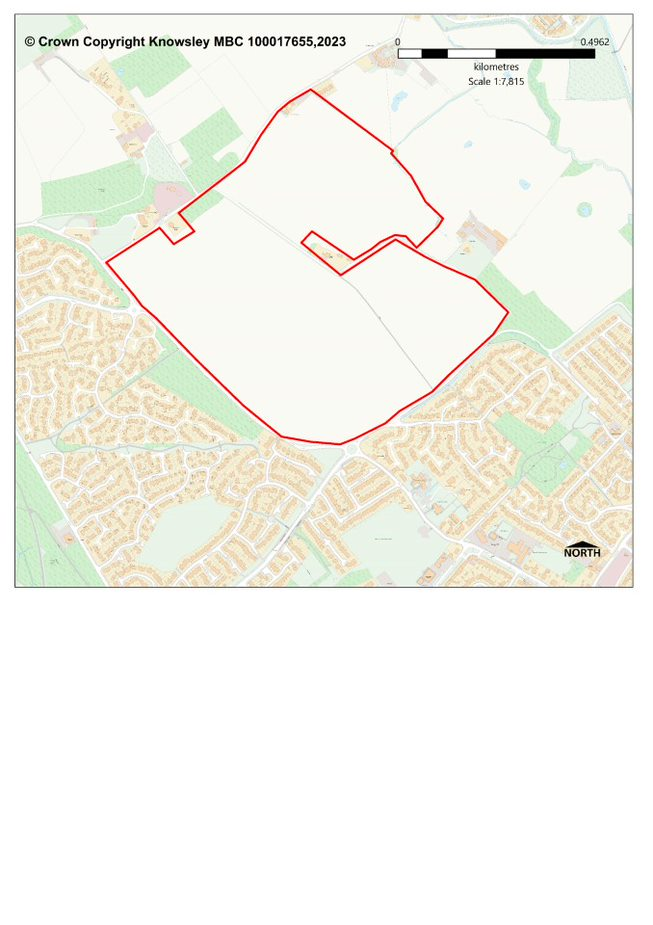 Figure 1: Land North of Church Road, Halewood, L26 3UA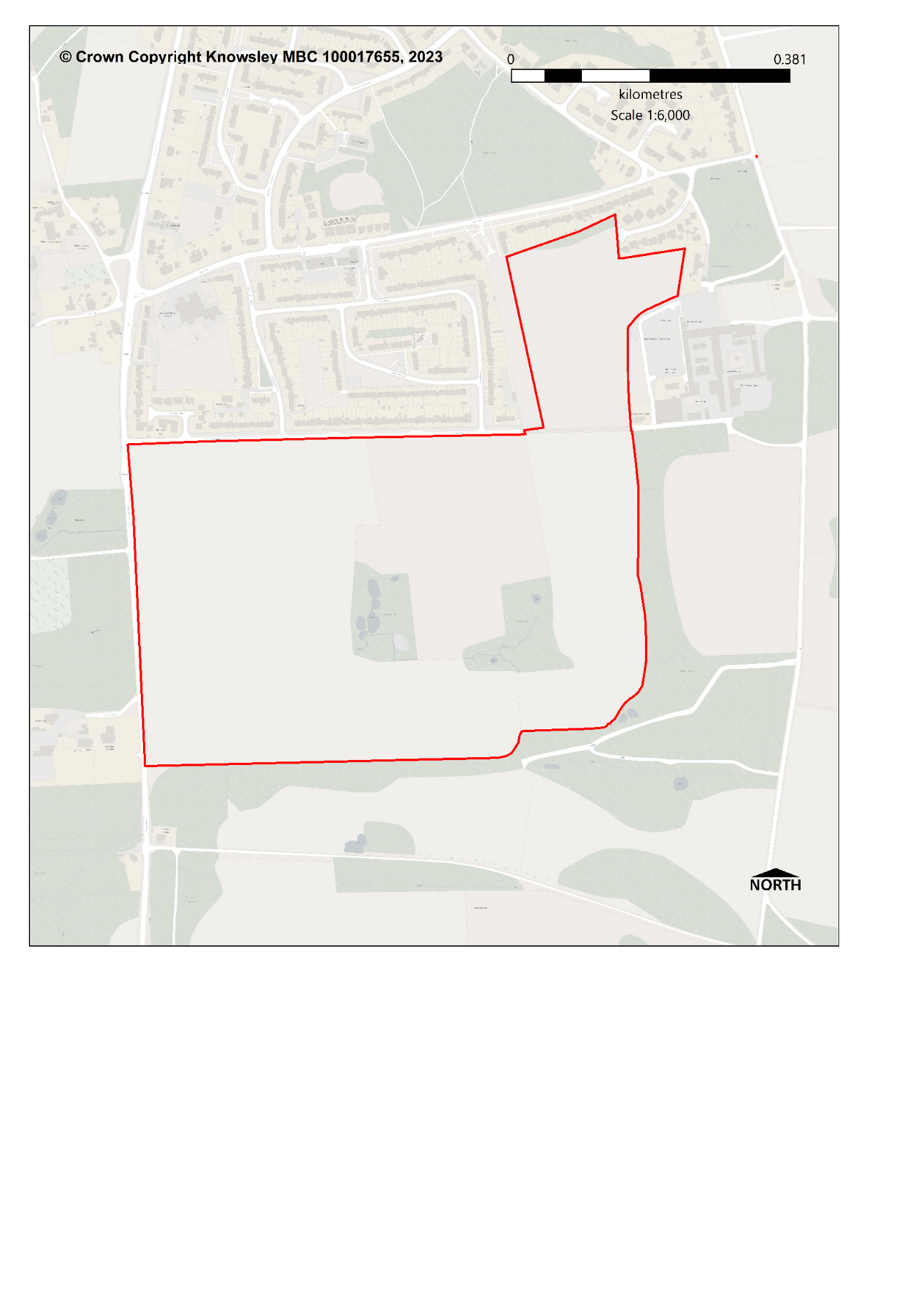 Figure 2: Home Farm Road, Knowsley Village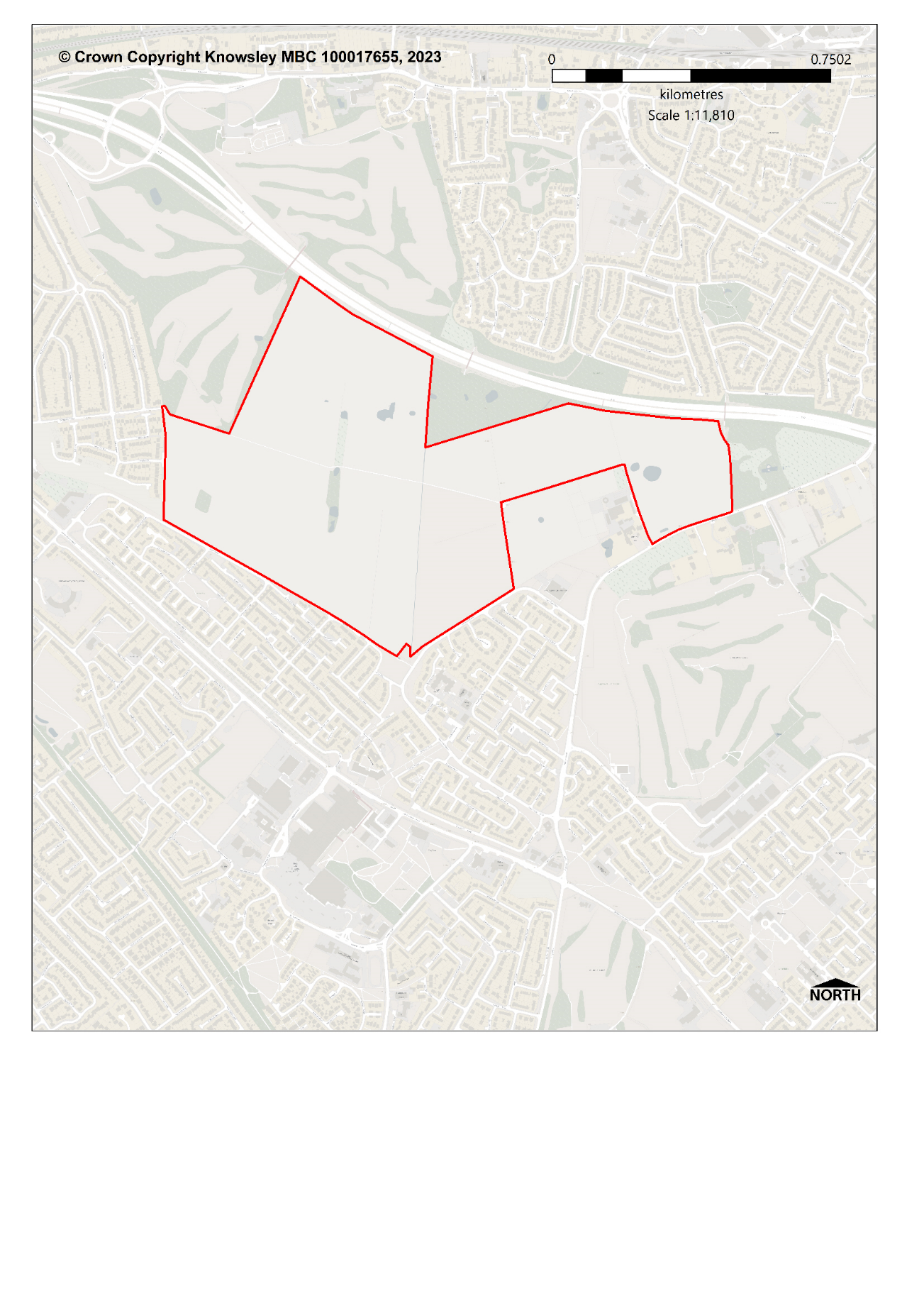 Figure 3: Land north of Sarum Road and Naylorsfield Drive, Huyton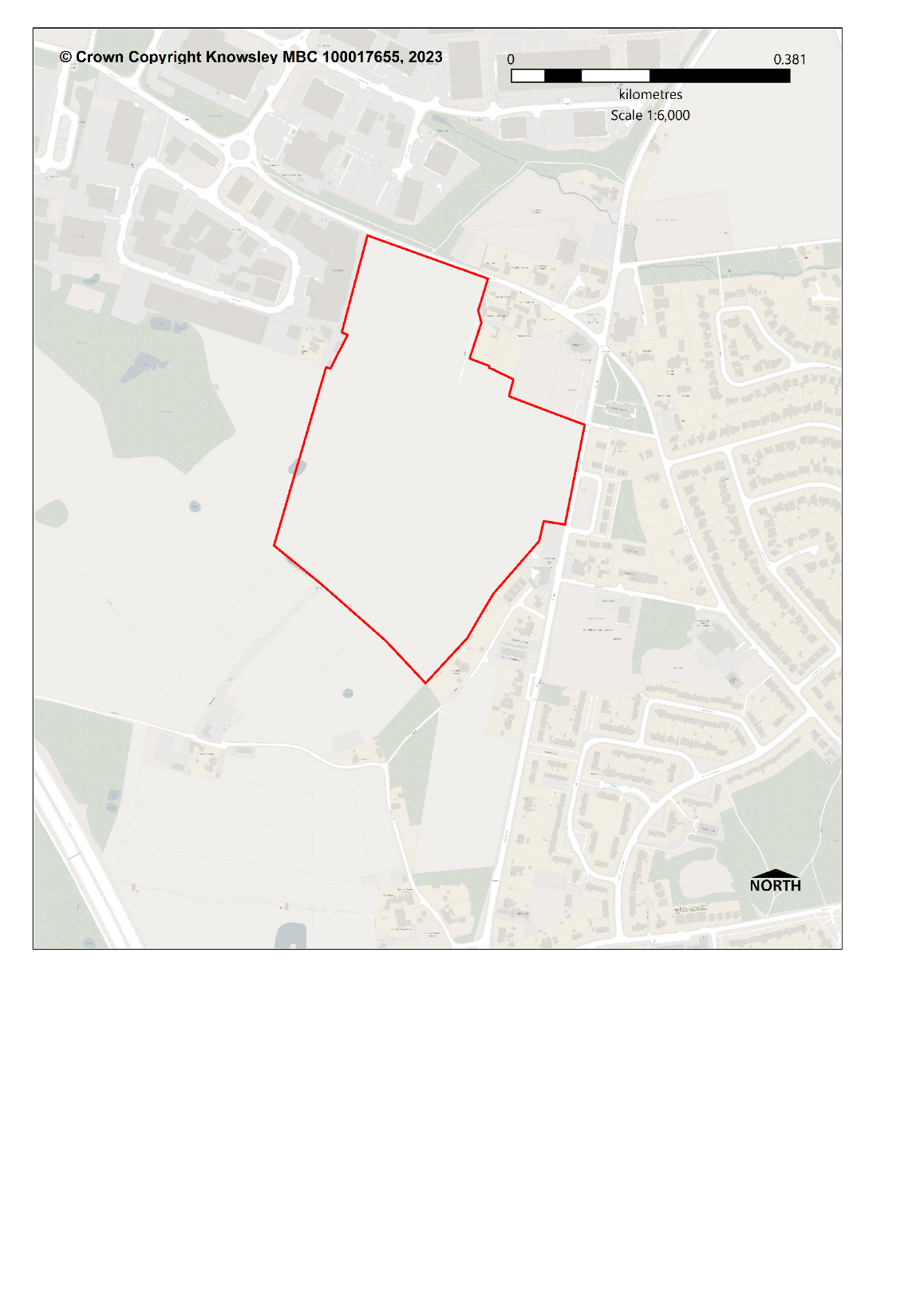 Figure 4: Land at School Lane and Knowsley Lane, Knowsley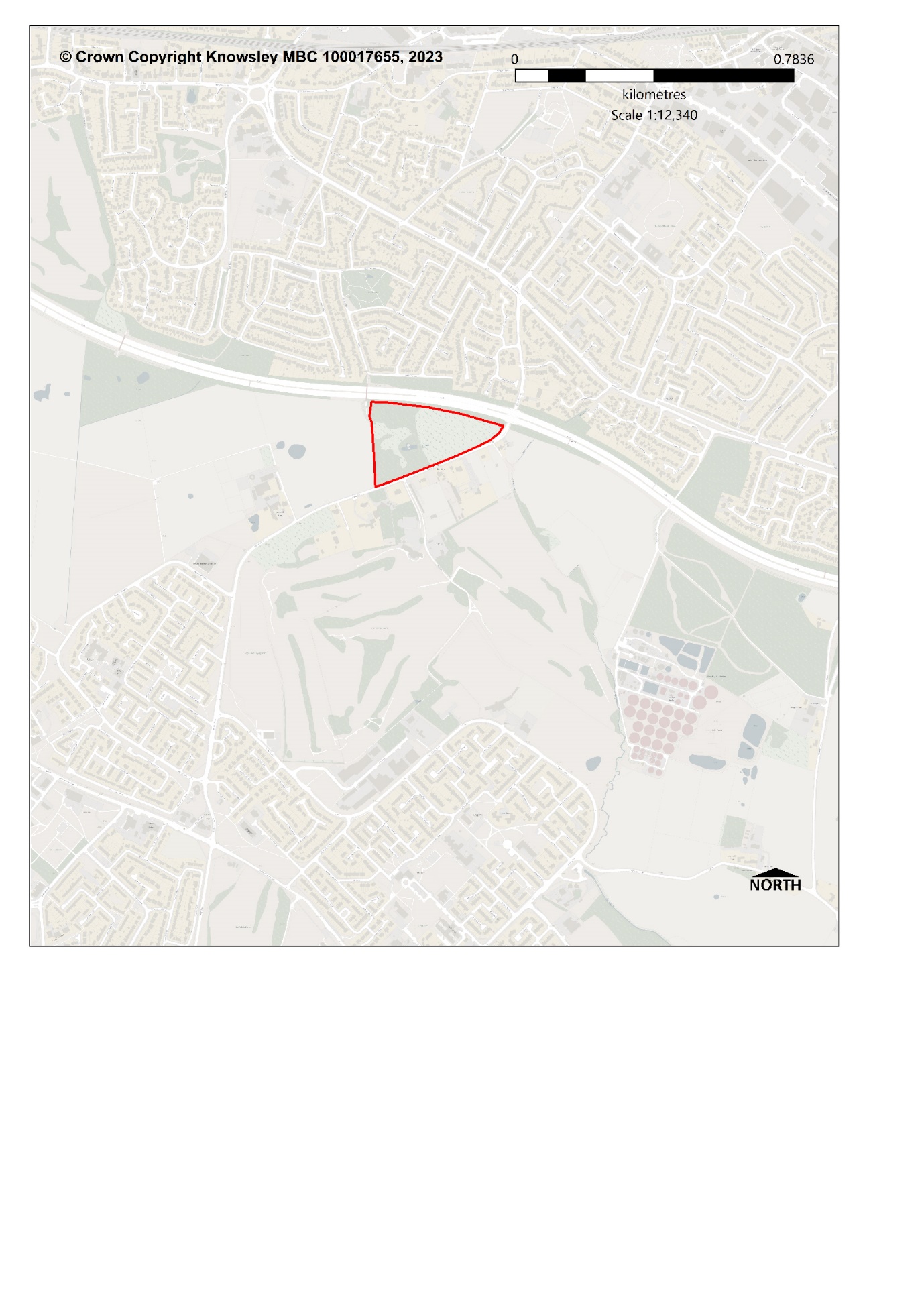 Figure 5: Land north of Wheat Hill Road, Huyton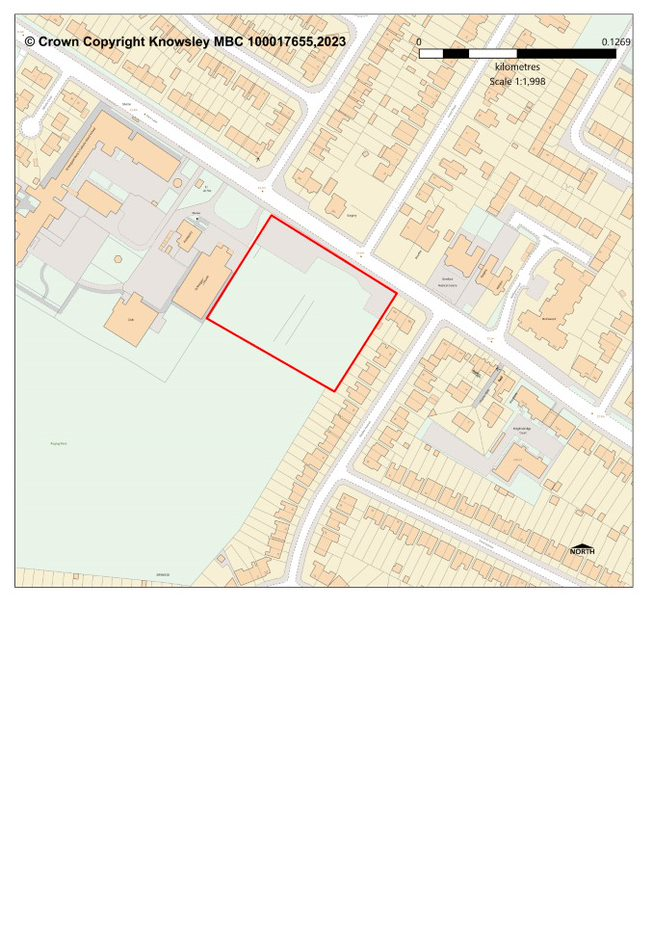 Figure 6: Boundary Hotel, Pilch Lane, Huyton, Liverpool, L14 0JG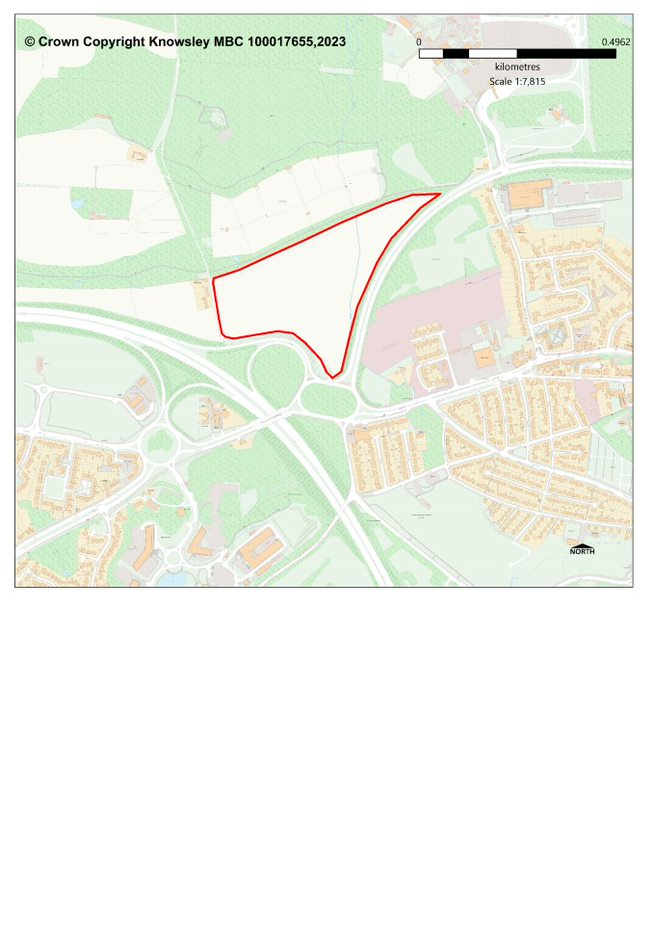 Figure 7: Land south of The Paddocks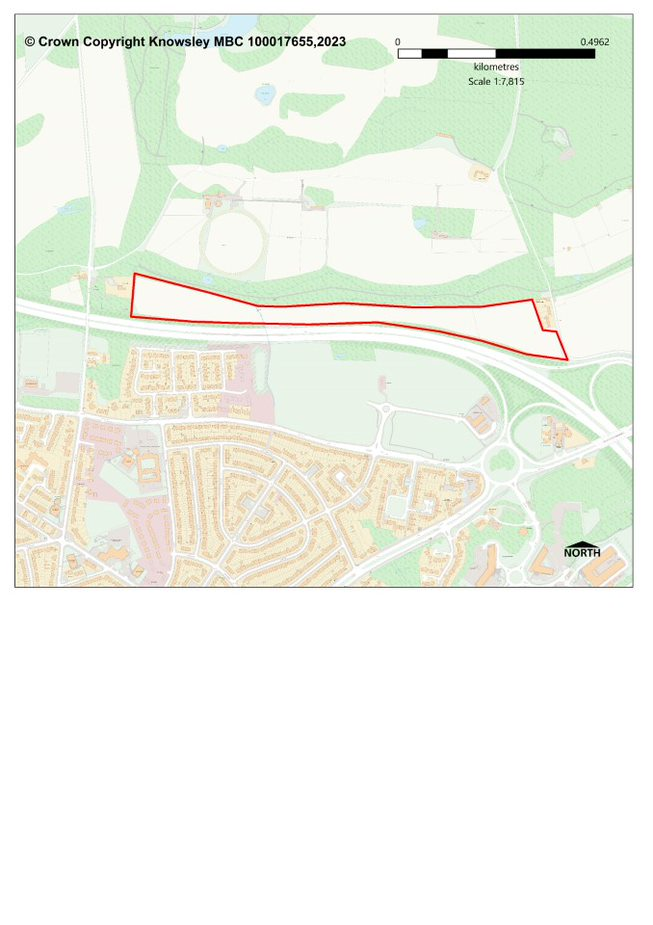 Figure 8: Land north of Knowsley Lane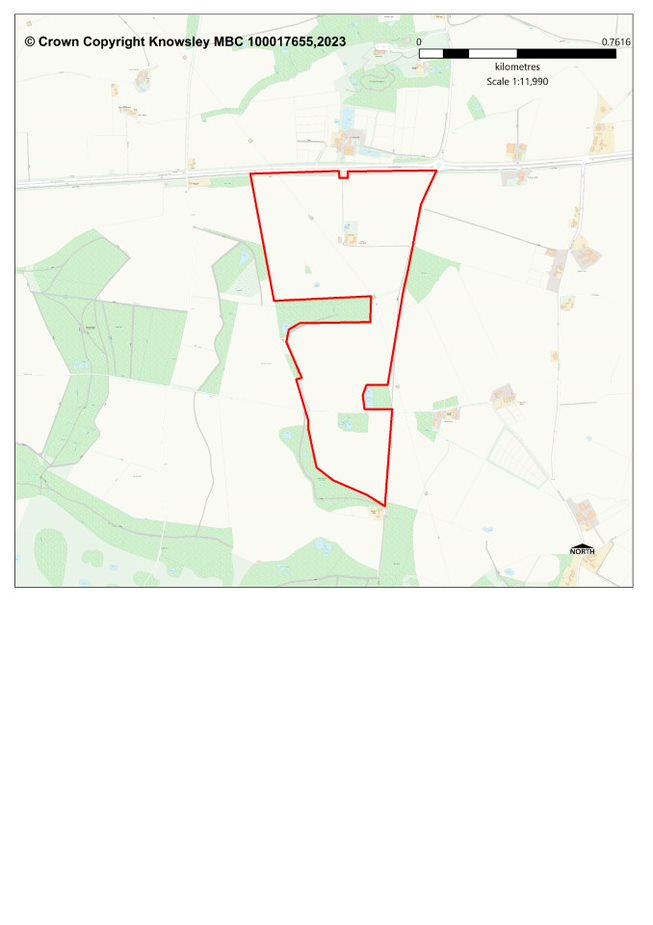 Figure 9: Land south of the A580 – East Lancashire Road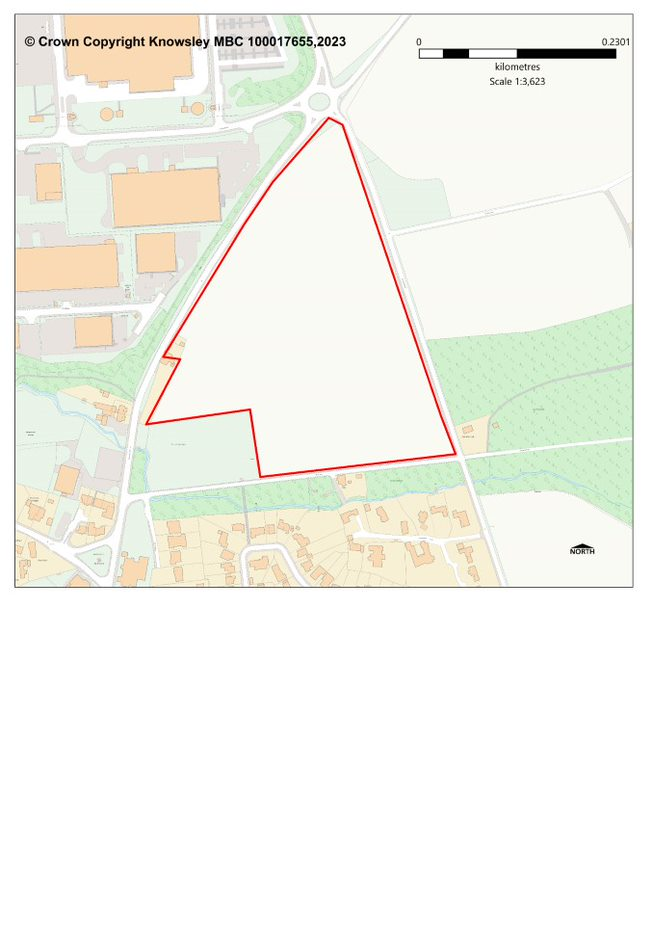 Figure 10: Land north of Mill Lane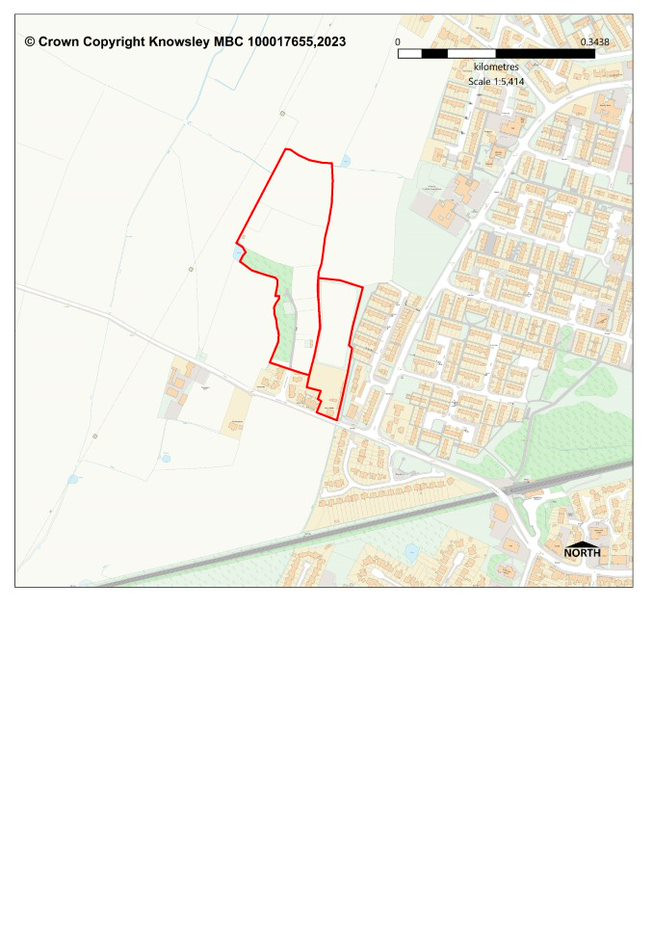 Figure 11: Lancaster Avenue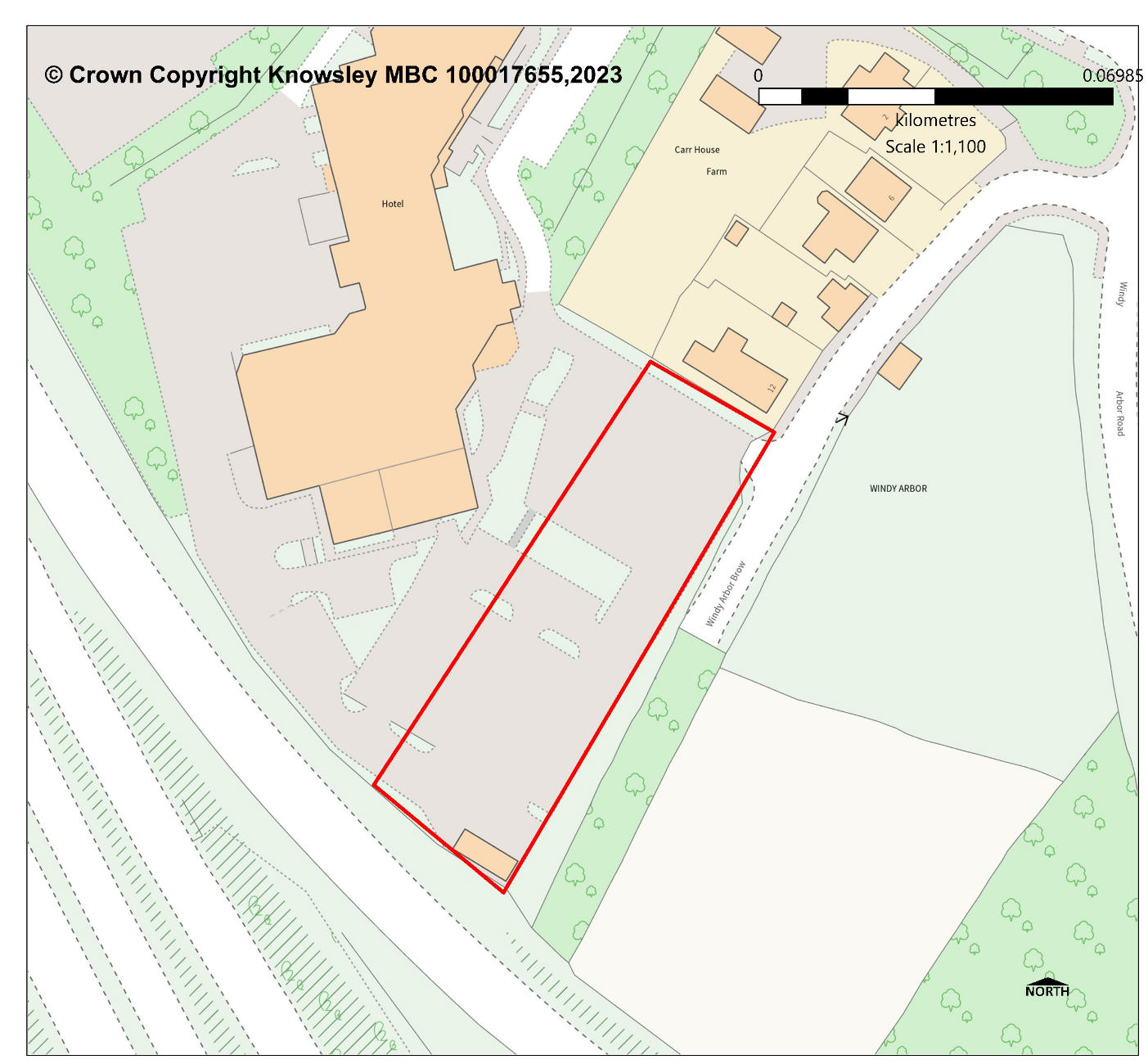 Figure 12: Fallows Way, Whiston, Liverpool, L35 1RZ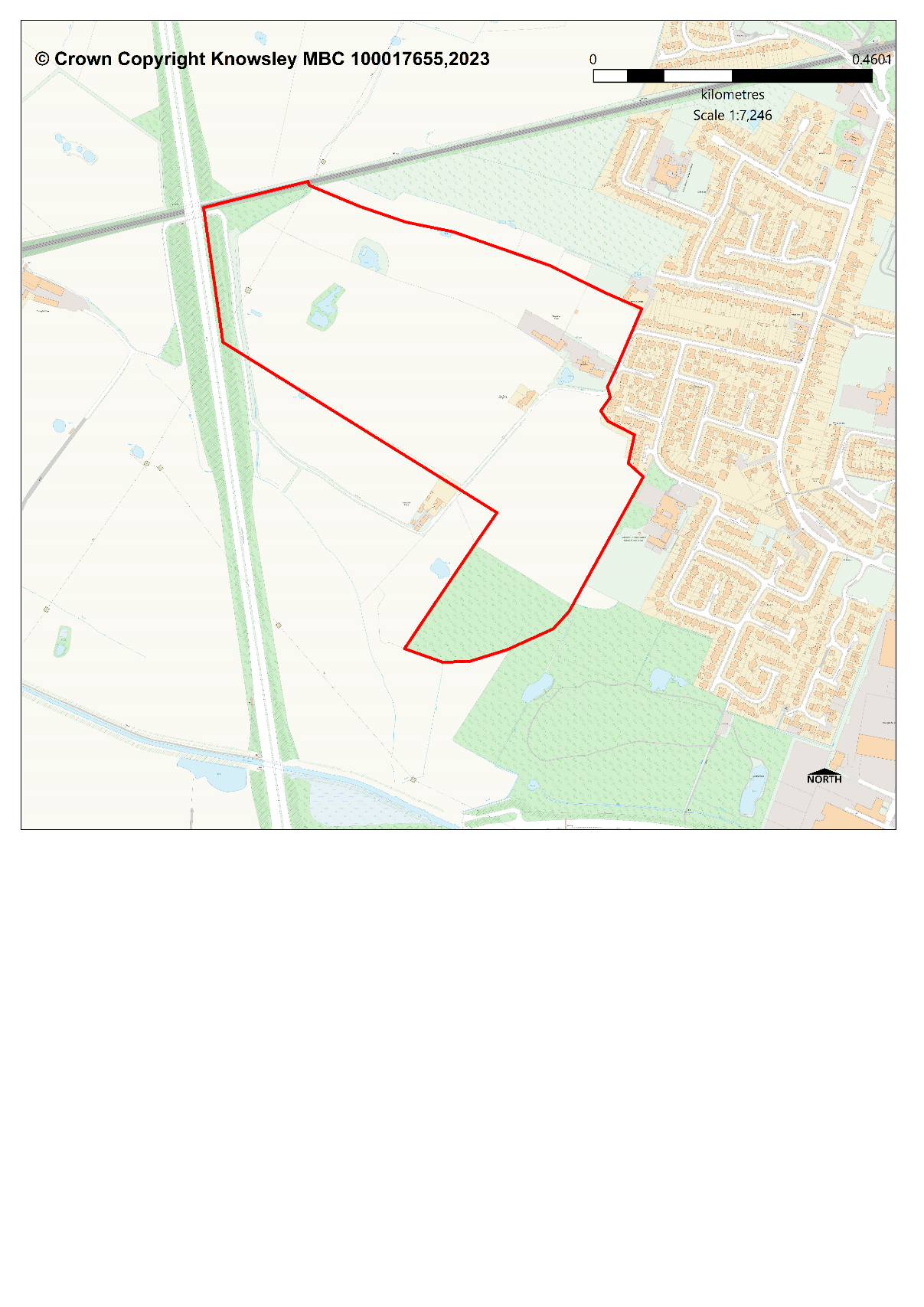 Figure 13: Land at Ash Lane, Widnes WA8 8JTAppendix C: Sites Removed from the SHLAA supplyAppendix D: Updated SHLAA Site AssessmentsSite Reference: K0042Site Reference: K0053Site Reference: K0061Site Reference: K0062Site Reference: K0074Site Reference: K0076Site Reference: K0084Site Reference: K0088Site Reference: K0096Site Reference: K0108Site Reference: K0163Site Reference: K0175Site Reference: K0201Site Reference: K0206Site Reference: K0225Site Reference: K0365Site Reference: K0390Site Reference: K0403Site Reference: K0430Site Reference: K0700Site Reference: K0701Site Reference: K0702Site Reference: K0703Site Reference: K0704Site Reference: K0705Site Reference: K0706Site Reference: K0707Appendix E: Housing Commitments ForecastAppendix E is available to view as a separate document on the Council’s website.Appendix F: Local Plan Housing Allocations ForecastAppendix F is available to view as a separate document on the Council’s website.Appendix G: SHLAA Sites ForecastAppendix G is available to view as a separate document on the Council’s website.For more information log on towww.knowsley.gov.uk/LocalPlan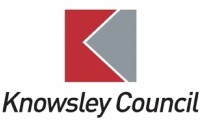 Copyright © 2023 Metropolitan Borough of KnowsleyDisclaimerThe Strategic Housing Land Availability Assessment does not allocate land for residential development. It assesses whether sites are suitable for housing, provided they are not required for other purposes, in order to meet plan targets. It identifies constraints to development and considers how they might be overcome.The inclusion of a site in the assessment should not be taken as an indication that it will be allocated or granted planning permission for housing, or any other form of development. All planning applications will be considered on their merits against policies in the development plan and the National Planning Policy Framework.Gross Site AreaNet Developable AreaLess than 0.4 ha100% of gross area0.4 ha to 2 ha90% of gross areaSites over 2 ha75% of gross areaHousing CharacterApplied Density (dwellings per hectare)Low density suburban mix (detached and semi-detached)30Low to medium density urban mix (town houses and semi-detached)40Medium density urban mix (mainly town houses)50High density urban mix (town houses and apartments)60Apartments (up to six storey)70 and aboveSite StatusBelow 50 dwellings50 dwellings and aboveUnder Constructionn/an/aFull Planning Permission2 years2 yearsReserved Matters4 years2 yearsOutline Planning Permission6 years4 yearsSites without Planning Permission7 years5 yearsStalled sites i.e., sites with planning permission, which have commenced but stalled.7 years5 yearsYearTotal number of small and large site completions (gross)Total small site completions  on Sites Under 5 Dwellings (gross)Small site completions on Sites Under 5 Dwellings as a proportion of total completions2018-2019838101.2%2019-20201,090151.4%2020-202183650.6%2021-2022498122.4%2022-2023730101.4%Five-year total3992521.3%Five-year average798101.3YearTotal windfall completions Windfall completions as a proportion of total completions2018-2019101.2%2019-2020353.2%2020-202170.8%2021-2022132.6%2022-202360.8%Five-year total711.8%Five-year average141.8%Supply type2023-28(0-5 years)2028-33(6-10 years)2033-38(11-15 years)Total 2023-2038Commitments from planning permissions73580743Local Plan Housing Allocations1,56696802,534SHLAA sites751696631,510Small sites windfall allowance (12dpa x 5)606060180Total31121,7321234,967Homes requiredHomes delivered2019-202023010972020-20211748102021-2022TBC499TotalTBC2406Housing Delivery Test scoreTBC%Basic requirementThe borough’s housing requirement of 450 per annum multiplied by 52,2505% bufferAs required by NPPF paragraph 74113Total requirement2,363Number of homes identified in years 0-5Via commitments, allocations and SHLAA sites (Table 6)3,112Annual requirement over 5 yearsC divided by 5473Number of years supplyD divided by E6.57Representor name & statusSite addressAssessmentIncluded in SHLAA?Amy James WSP (Agent)Land North of Church Road, Halewood, L26 3UAThe site is in the Green Belt and its development would be contrary to national Green Belt policy.No. Graham Lamb, Pegasus Group (Agent)Home Farm Road, Knowsley Village, Land south and east of Home Farm Road,Knowsley,Prescot,L34 0EBThe site is identified as ‘safeguarded land’ in Policy SUE1 of the Knowsley Local Plan Core Strategy. The site will be considered for housing development as part of a future review of the Local Plan.No. It is worth noting that the site was also excluded from the 2016 and 2022 SHLAA.Eleanor Rawsthorne, Harworth Group (Owner)Land north of Sarum Road and Naylorsfield Drive, HuytonThe site is in the Green Belt and its development would be contrary to national Green Belt policy.No.Paul Johnson, Frank Marshall & Co. (Agent)Land at School Lane and Knowsley Lane, Knowsley The site is in the Green Belt and its development would be contrary to national Green Belt policy.No.Tony Crowney (Owner)Land north of Wheat Hill Road, HuytonThe site is in the Green Belt and its development would be contrary to national Green Belt policy.No.Hyacynth Cabiles, NHS Property 
Services (owner)Boundary Hotel, Pilch Lane, Huyton, Liverpool, L14 0JGSee Appendix D: Updated SHLAA Site Assessments for appraisal.Yes.Savills on behalf of the Knowsley Estate (owner)Land south of The PaddocksThe site is in the Green Belt and its development would be contrary to national Green Belt policy.No.Savills on behalf of the Knowsley Estate (owner)Land north of Knowsley LaneThe site is in the Green Belt and its development would be contrary to national Green Belt policy.No.Savills on behalf of the Knowsley Estate (owner)Land south of the A580 – East Lancashire Road(east of Knowsley Park)The site is in the Green Belt and its development would be contrary to national Green Belt policy.No.Savills on behalf of the Knowsley Estate (owner)Land north of Mill LaneThe site is in the Green Belt and its development would be contrary to national Green Belt policy.No.Mrs Honor M Wood (owner)Land after 6 Lancaster AvenueThe site is in the Green Belt and its development would be contrary to national Green Belt policy.No. The site was also excluded from the 2022 SHLAA.Pegasus Group on behalf of VUR Village Trading (owner)Village Hotels, Fallows Way, WhistonSee Appendix D: Updated SHLAA Site Assessments for appraisal.Yes.Simon Halliwell, Paddock Johnson (Agent)Land at Ash Lane, Widnes WA8 8JTThe site is in the Green Belt and its development would be contrary to national Green Belt policy.No.SHLAA site IDSite NameRationale for removing from SHLAA supplyK0461Roughwood Drive, KirkbyFollowing the granting of planning permission 17/00201/FUL the development is now complete.K0224St Jude's Vicarage 168 RoundheyFollowing the granting of planning permission 20/00048/FUL the development is now completeK0451Former Longview School Playing Field, Primrose DriveFollowing the granting of planning permission 20/00099/FUL, the site is now under construction and the wider site is being delivered.K0228Willis HouseFollowing correspondence from the owner it was advised that Willis House is a fully operational site with no current strategic intentions to close or relocate it.  K0423Land Off Knowl Hey Road, HalewoodA reassessment has concluded the site does not meet the site size threshold of 5 dwellings, and is excluded from the SHLAA. Site NameAdj. to Farmers Arms Dinas Lane, HuytonPost CodeWardPage MossLand typeGreenfieldSize (gross)0.155 ha.Net Developable Area0.155 ha.Potential Yield5 dwellingsDevelopment Trajectory6-10 yearsDescriptionVacant land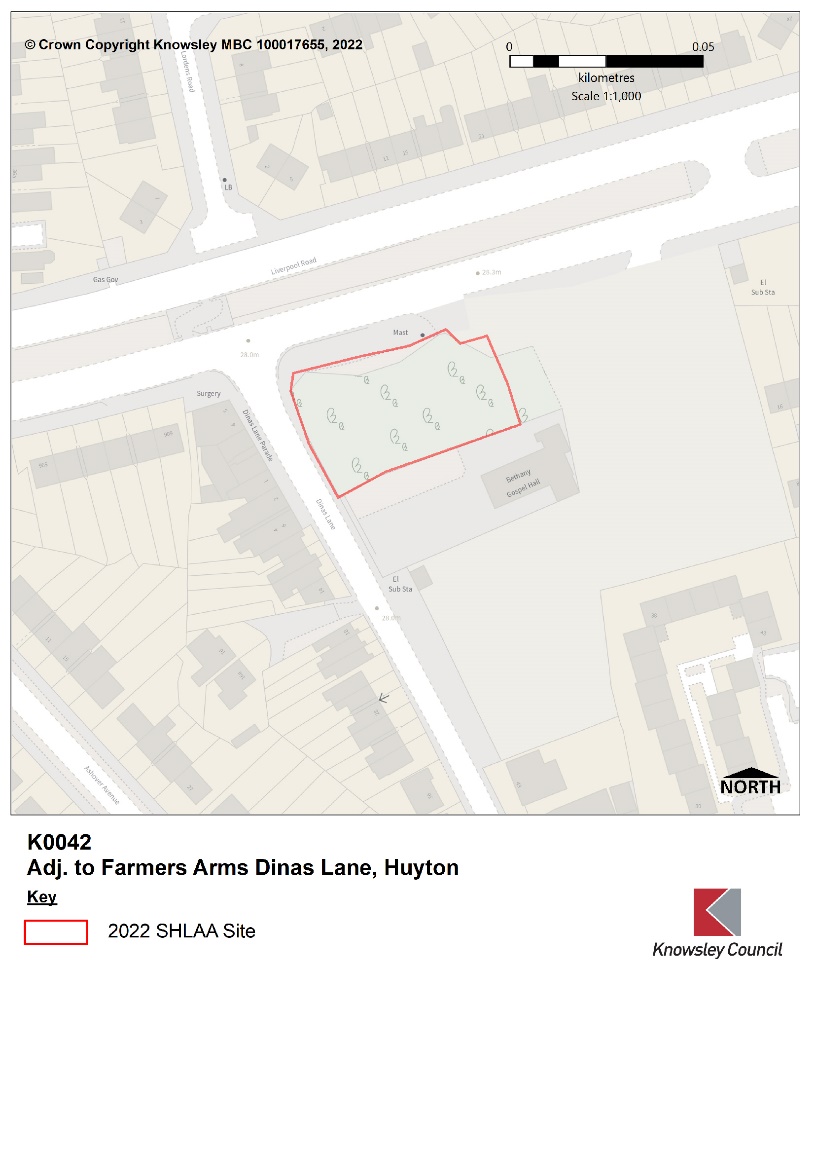  ASSESSMENT OF SUITABILITY, AVAILABILITY AND ACHIEVABILITYSuitability: Suitable for housingThis site is within an existing residential area and accessible by different modes of travel. It abuts Dinas Lane and the A57 Liverpool Road, along which there is a bus route. Page Moss district centre is approximately 200m to the east, there is a GP within 500m and there are four primary schools within 1000m. Availability: The site is considered to become available in 6-10 yearsThe necessary infrastructure is available within the locality and there are no known legal or ownership issues and the site is considered to be available. However, market interest appears to be currently low.Achievable: The site is achievableThe site is likely to be financially viable to develop.Conclusion: The site is developableThis is a vacant site, which was previously developed but where the remains of the permanent structure or fixed surface structure have blended into the landscape. The site is free from constraint, with prominent frontage along the A57 Liverpool Road. Consequently, the site has excellent access to facilities and services. There are no policy or known physical constraints that would make the site unsuitable for housing.Site Name266 - 277 Boode Croft, Stockbridge, HuytonWardStockbridgeLand typeGreenfieldSize (gross)0.18 ha.Net Developable Area0.18 ha.Potential Yield5 dwellingsDevelopment Trajectory6-10 yearsDescriptionInformal open space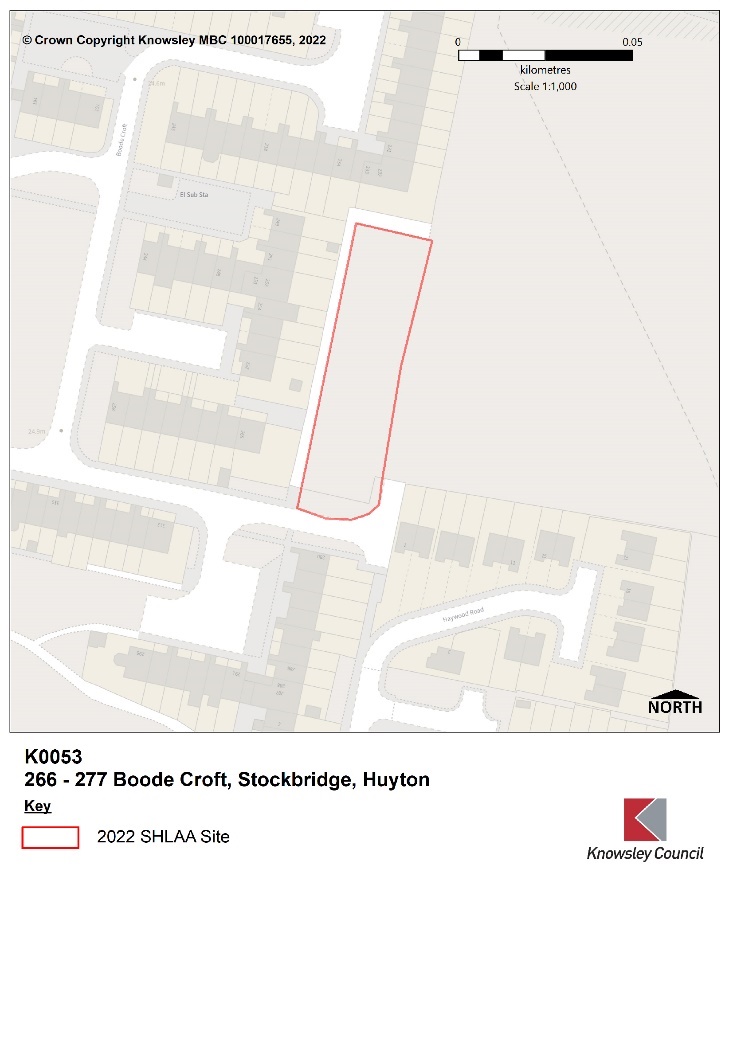  ASSESSMENT OF SUITABILITY, AVAILABILITY AND ACHIEVABILITYSuitability: Suitable for housingThis site is within a Primarily Residential Area and accessible by different modes of travel with a bus route nearby on Haswell Drive. In addition, there is a GP, two Primary schools and Stockbridge Village district centre within 1000m. Availability: The site is considered to become available in 6-10 yearsThe necessary infrastructure is available within the locality and there are no known legal or ownership issues and the site is considered to be available. However, market interest appears to be currently low.Achievable: The site is achievableThe site is likely to be financially viable to develop.Conclusion: The site is DevelopableThis cleared housing site is currently vacant and functions as informal open space within a Primarily Residential Area in the development plan. Although the site was previously developed, it is greenfield because the remains of the permanent structure or fixed surface structure have blended into the landscape. However, its development for housing would result in an extension of the development form to the west and north. The site is owned by a registered provider and there are no planning policy or known physical constraints that would make it unsuitable for housing.Site NameLand at Pod 10 (west) Boode Court, Stockbridge, HuytonWardStockbridgeLand typeGreenfieldSize (gross)0.224 ha.Net Developable Area0.224 haPotential Yield7 dwellingsDevelopment Trajectory6-10 yearsDescriptionInformal open space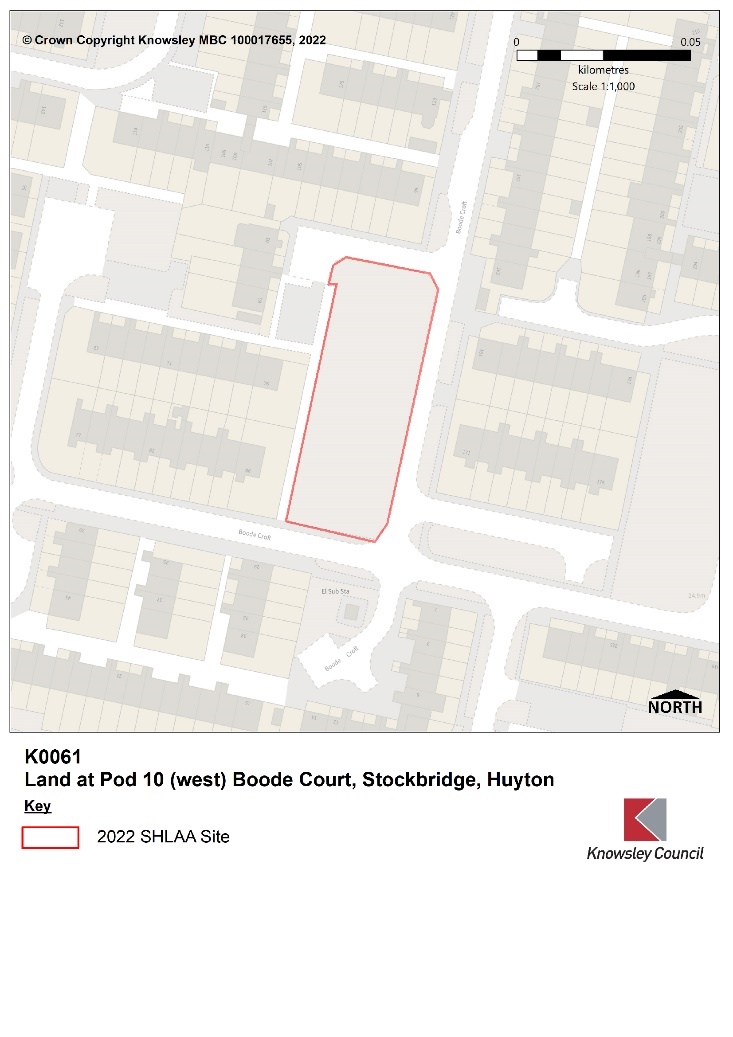  ASSESSMENT OF SUITABILITY, AVAILABILITY AND ACHIEVABILITYSuitability: Suitable for housingThis site is within a Primarily Residential Area and accessible by different modes of travel with a bus route nearby on Haswell Drive. There is a GP, two Primary schools and Stockbridge Village District Centre within 1000m. Availability: The site is considered to become available in 6-10 yearsThe necessary infrastructure is available within the locality and there are no known legal or ownership issues and the site is considered to be available. However, market interest appears to be currently low.Achievable: The site is achievableThe site is likely to be financially viable to develop.Conclusion: The site is DevelopableThis cleared housing site is currently vacant and functions as informal open space within a Primarily Residential Area in the development plan. Although the site was previously developed it is greenfield because the remains of the permanent structure or fixed surface structure have blended into the landscape. The site is owned by a registered provider and there are no planning policy or known physical constraints that would make it unsuitable for housing.Site NameLand at Pod 10 (East) Boode Court, Stockbridge, HuytonWardStockbridgeLand typeGreenfieldSize (gross)0.222 ha.Net Developable Area0.222 haPotential Yield7 dwellingsDevelopment Trajectory6-10 yearsDescriptionInformal open space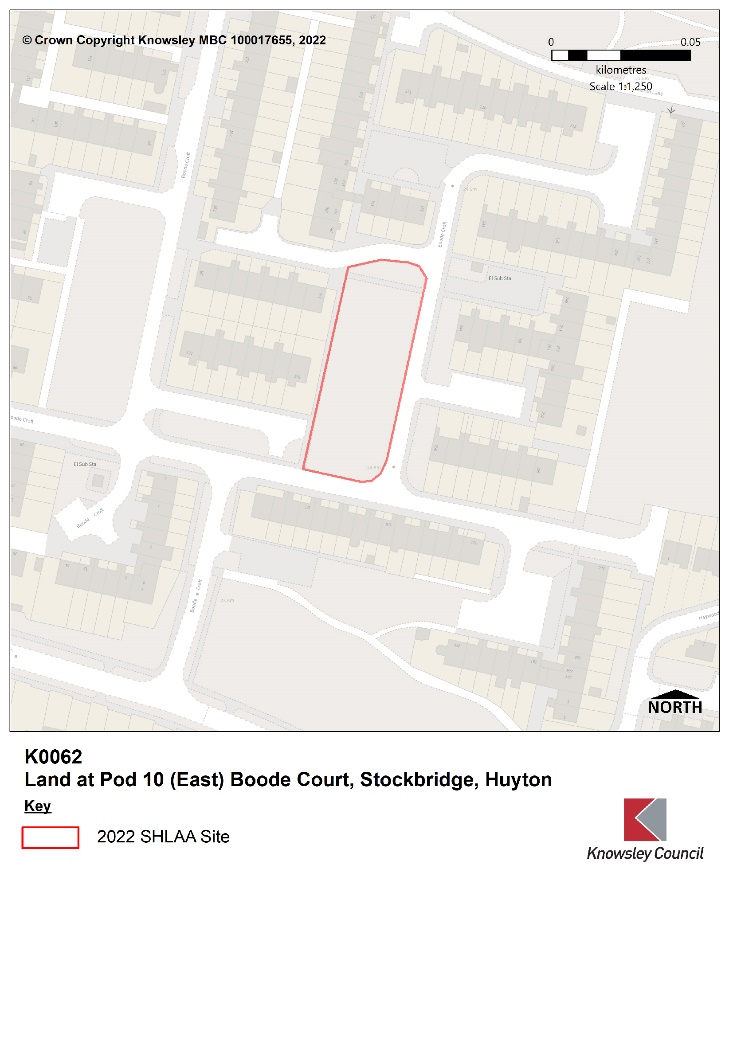  ASSESSMENT OF SUITABILITY, AVAILABILITY AND ACHIEVABILITYSuitability: Suitable for housingThis site is within a Primarily Residential Area and accessible by different modes of travel with a bus route nearby on Haswell Drive. There is a GP, two Primary schools and Stockbridge Village District Centre within 1000 m. Availability: The site is considered to become available in 6-10 yearsThe necessary infrastructure is available within the locality and there are no known legal or ownership issues and the site is considered to be available. However, market interest appears to be currently low.Achievable: The site is achievableThe site is likely to be financially viable to develop.Conclusion: The site is DevelopableThis cleared housing site is currently vacant and functions as informal open space within a Primarily Residential Area in the development plan. Although the site was previously developed it is greenfield because the remains of the permanent structure or fixed surface structure have blended into the landscape. However, it is considered to be suitable for residential dwellings. The site is owned by a registered provider and there are no planning policy or known physical constraints that would make the site unsuitable for housing.Site NameLand at Wheathill Road, HuytonWardRobyLand typeGreenfieldSize (gross)0.22 ha.Net Developable Area0.22 ha.Potential Yield7 dwellingsDevelopment Trajectory11-15 yearsDescriptionVacant land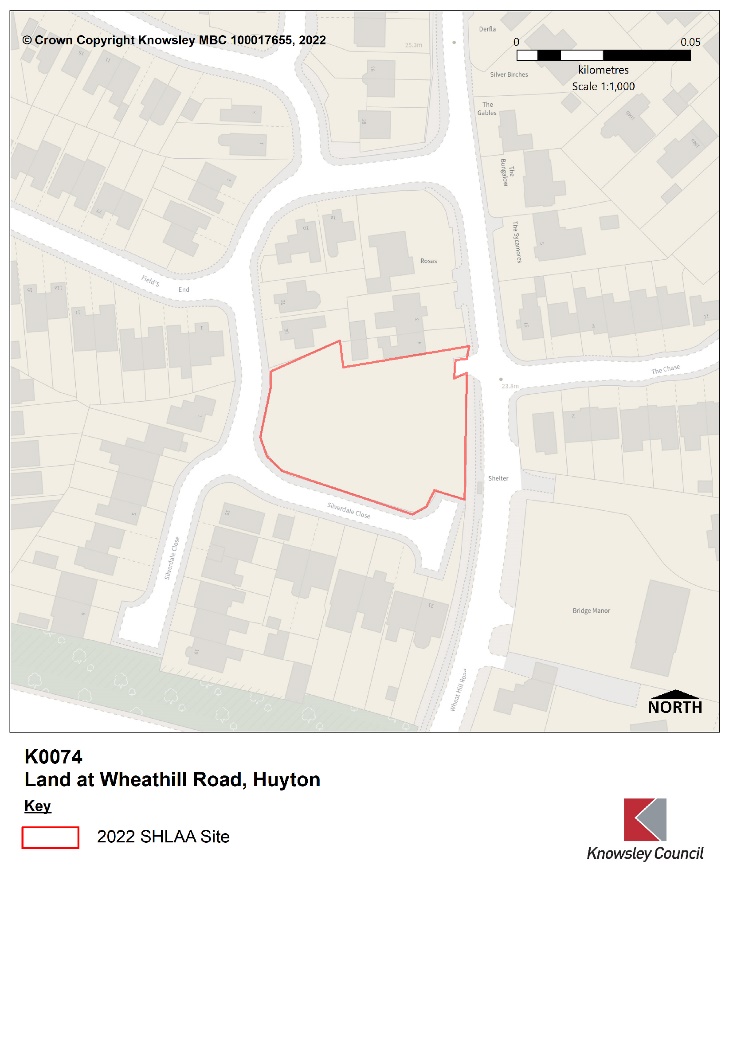  ASSESSMENT OF SUITABILITY, AVAILABILITY AND ACHIEVABILITYSuitability: Suitable for housingThis site is within a Primarily Residential Area and accessible by different modes of travel. The site bounds Wheat Hill Road and there is a bus stop on the frontage of the site with services running to the retail, commercial and employment offer in Huyton Town Centre and the train station. There is one GP within approx. 600m and two within 1000m of the site. Availability: The site is considered to become available in 11-15 yearsThe necessary infrastructure is available within the locality but there could be ownership issues.Achievable: Not currently achievableThis site might have uncertain viability due to ownership issues and whilst the site is not considered achievable currently, it is anticipated the issue may be overcome in the future.Conclusion: The site is DevelopableThis vacant site is in a built-up area and appears to function as a residential garden. It is overgrown with semi-mature trees and hedges, with a highway access point off Wheat Hill Road. There are no planning policy or known physical constraints that would make the site unsuitable for housing. However, ownership issues mean that it is not considered to be suitable and developable for residential dwellings until the period 11-15 years.Site NamePod 11 Hollow Croft, HuytonWardStockbridgeLand typeBrownfieldSize (gross)0.329 ha.Potential Yield10 dwellingsNet Developable Area10 dwellingsDevelopment Trajectory6-10 yearsDescriptionCar park and associated landscaping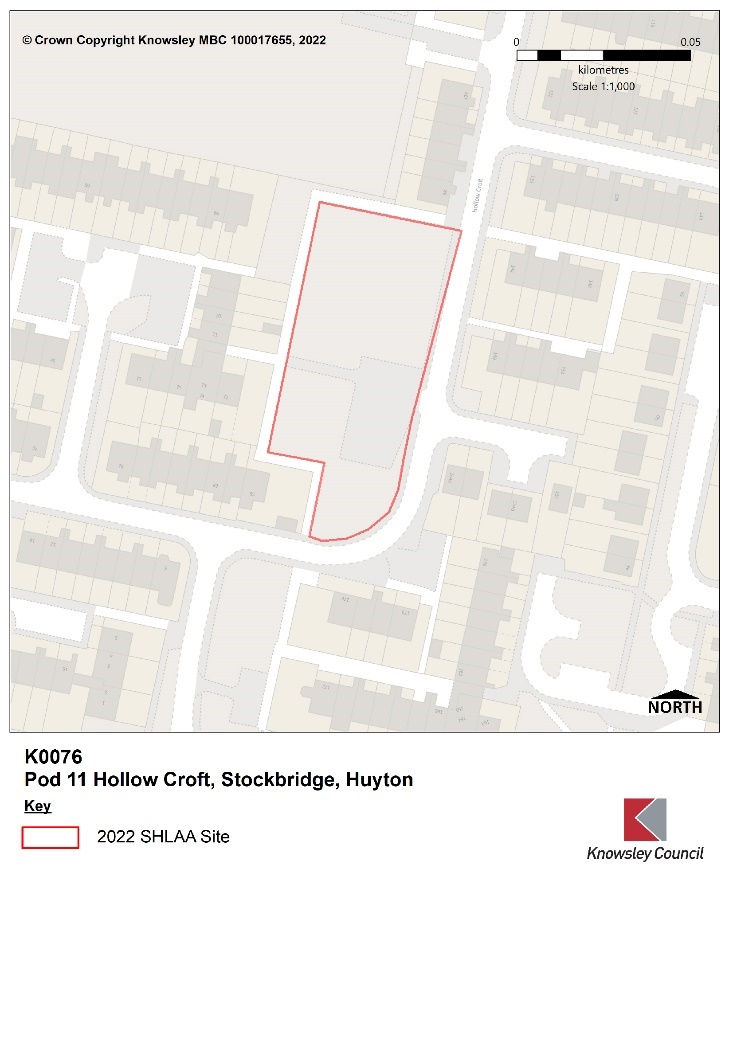  ASSESSMENT OF SUITABILITY, AVAILABILITY AND ACHIEVABILITYSuitability: Suitable for housingThis site is within a Primarily Residential Area and accessible by different modes of travel with a bus route nearby on Haswell Drive. There is a GP, two primary schools and Stockbridge Village district centre within 1000m. Availability: The site is considered to become available in 6-10 yearsThe necessary infrastructure is available within the locality and there are no known legal or ownership issues and the site is considered to be available immediately. However, market interest appears to be currently lowAchievable: The site is achievableThe site is likely to be financially viable to develop.Conclusion: The site is DevelopableThe site comprises soft landscaping and hardstanding for car parking, however, it is considered to be suitable for residential dwellings. The site is owned by a registered provider and there are no planning policy or known physical constraints that would make it unsuitable for housing.Site NameLand to the north of Brook Hey Drive, KirkbyWardNorthwoodLand typeGreenfieldSize (gross)0.286 ha.Net Developable Area0.286 haPotential Yield10 dwellingsDevelopment Trajectory6-10 yearsDescriptionResidential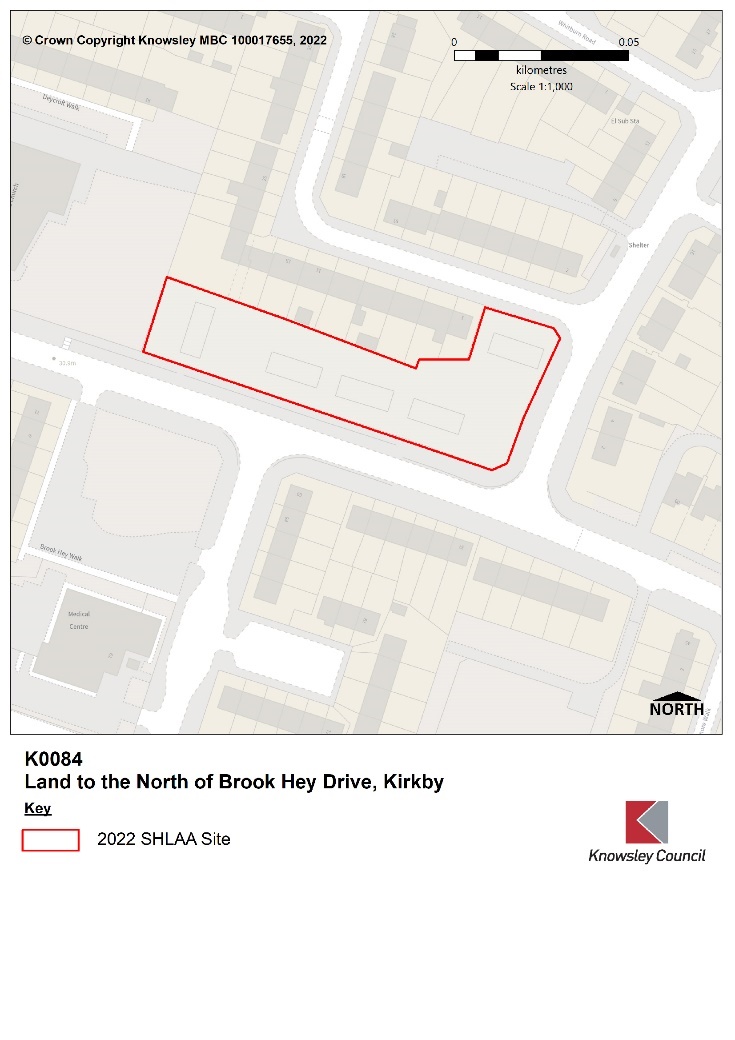  ASSESSMENT OF SUITABILITY, AVAILABILITY AND ACHIEVABILITYSuitability: Suitable for housingThis site is in an existing residential area and accessible by different modes of travel, with a bus route operating on the adjacent Brook Hey Drive. There is also a GP, two Primary schools and one secondary school within 500m, whilst Kirkby town centre is approximately 600m to the south west. Availability: The site is considered to become available in 6-10 yearsThe necessary infrastructure is available within the locality, but there are legal or ownership issues; therefore, the site is not considered to be available immediately.Achievable: The site is achievableThere has previously been developer interest in this site, and it is likely to be financially viable to develop.Conclusion: The site is DevelopableThe site currently benefits from full planning permission for 10 dwellings (21/00354/FUL) and development is classified as under construction, however, it has stalled during 2022-2023. Site NamePod 9 Boode Croft, Stockbridge, HuytonWardStockbridgeLand typeGreenfieldSize (gross)0.585 ha.Net Developable Area0.5265Potential Yield16 dwellingsDevelopment Trajectory6-10 yearsDescriptionInformal open space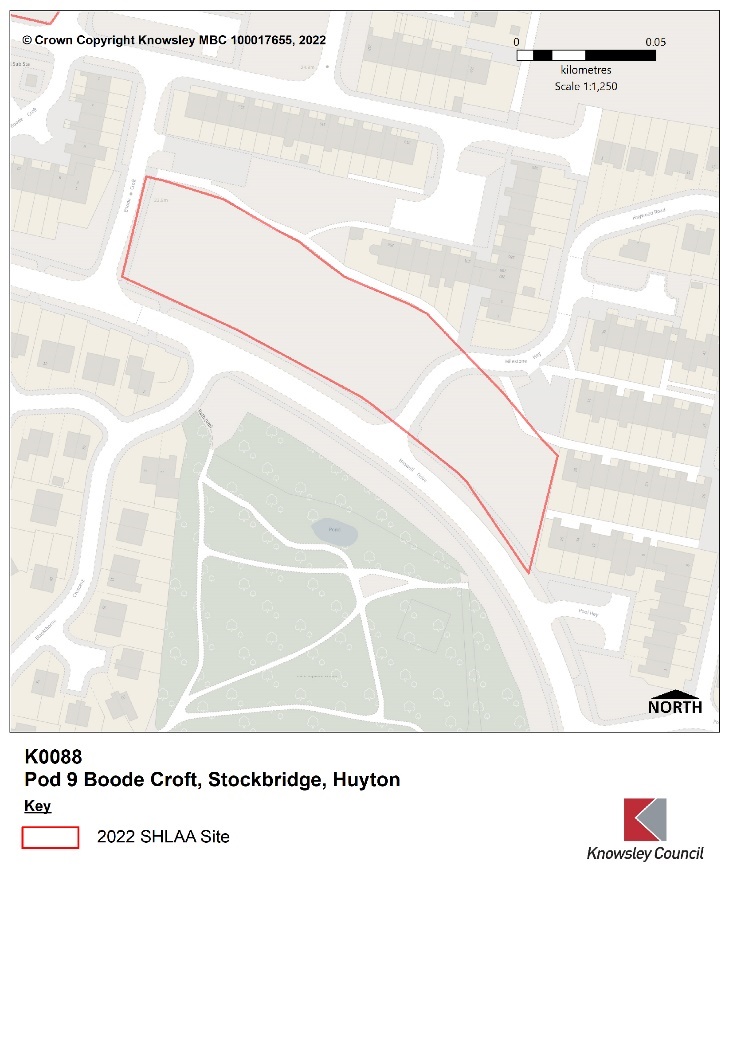  ASSESSMENT OF SUITABILITY, AVAILABILITY AND ACHIEVABILITYSuitability: Suitable for housingThis site is within a Primarily Residential Area and accessible by different modes of travel. The site bounds Haswell Drive, along which there is a bus route with services running to Huyton village. There is also access to facilities and services with a GP, three primary schools and Stockbridge Village district centre within 600m. Availability: The site is considered to become available in 6-10 yearsThe necessary infrastructure is available within the locality and there are no known legal or ownership issues and the site is considered to be available. However, market interest appears to be currently low.Achievable: The site is achievableThe site is likely to be financially viable to develop. Conclusion: The site is DevelopableThis cleared housing site is currently vacant and functions as informal open space within a Primarily Residential Area in the development plan. Although it was previously developed it is greenfield because the remains of the permanent structure or fixed surface structure have blended into the landscape. However, it is considered to be suitable for residential dwellings. The site is owned by a registered provider and there are no planning policy or known physical constraints that would make it unsuitable for housing.Site NameFormer St. Clem’s Croxteth Lane, Stockbridge, HuytonWardStockbridgeLand typeGreenfieldSize (gross)1.815 ha.Net Developable Area1.6335 ha.Potential Yield49 dwellingsDevelopment Trajectory11-15 yearsDescriptionUrban greenspace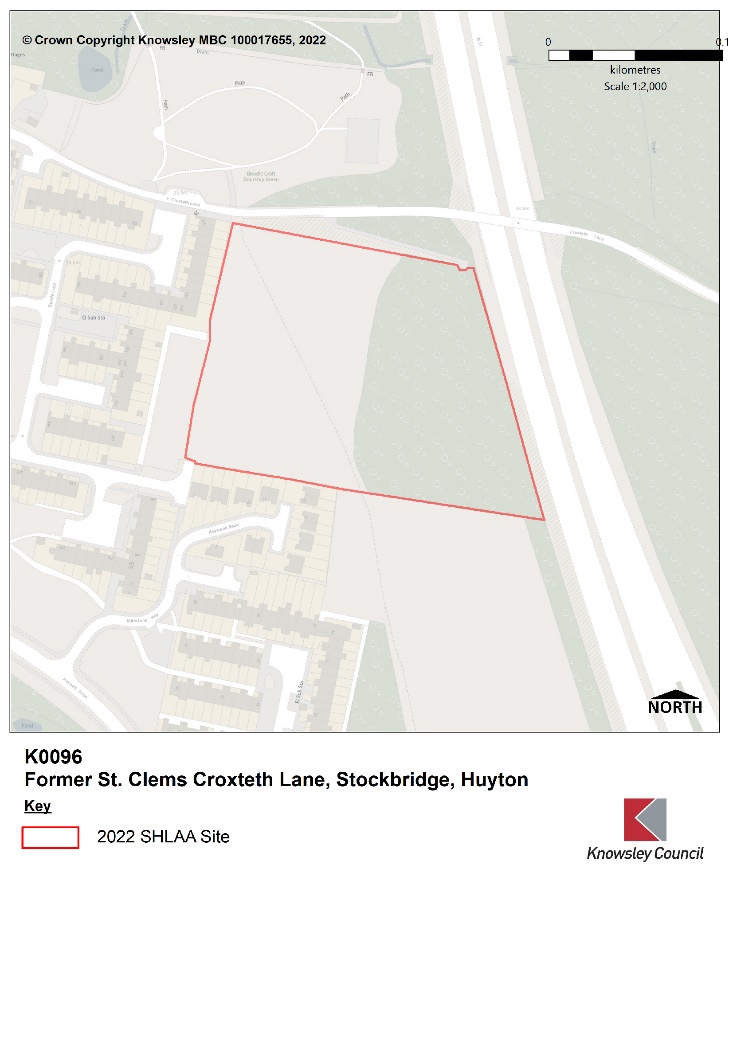  ASSESSMENT OF SUITABILITY, AVAILABILITY AND ACHIEVABILITYSuitability: Suitable for housingThis site is designated as Urban Greenspace via the Local Plan and currently functions as informal open space. This site is in an accessible location, close to bus stops located on Haswell Drive and Knowsley Lane. It is approximately 0.7 miles from Stockbridge Village district centre, Meadow Park School and Stockbridge Village primary school are close by, and a GP is also located southeast of the site.Availability: The site is considered to become available in 11-15 years.The necessary infrastructure is available within the locality, but provision to the site will need to be confirmed with the relevant utility companies. There are no known legal or ownership issues, but market interest appears to be currently low.Achievable: The site is achievableThere are no known constraints to achievability and the site is likely to be financially viable to develop.Conclusion: The site is DevelopableThis site is owned by Knowsley Council and was formerly occupied by a school. However, it is no longer required for education or sporting provision. The development of the site for housing would result in an extension of the urban form however the M57 provides a defensible boundary to prevent urban sprawl. Having said that, the loss of greenspace would need to be assessed. There are no other planning policy or known physical constraints that would make the site unsuitable for housing. In the absence of developer interest in and an assessment of the loss of greenspace the site is considered developable but not deliverable. Site NameLand at Copthorne Walk, KirkbyWardWhitefieldLand typeGreenfieldSize (gross)0.23 ha.Net Developable Area0.23 haPotential Yield13 dwellingsDevelopment Trajectory0-5 yearsDescriptionInformal open space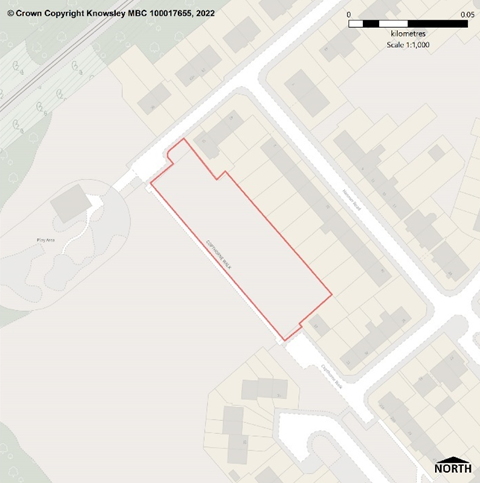  ASSESSMENT OF SUITABILITY, AVAILABILITY AND ACHIEVABILITYSuitability: Suitable for housingThis site is within a Primarily Residential Area and accessible by different modes of travel with a bus route nearby on Whitefield Drive and Kirkby train station approximately 700m away. There is also access to facilities and services with one GP and three primary schools within 1000m, whilst Kirkby town centre is approximately 1 mile away.Availability: The site is availableThe site is under construction.Achievable: The site is achievableThe site is under construction.Conclusion: The site is DeliverableThe site forms part of a larger site, with full planning permission for 15 dwellings (20/00695/FUL) that is now under construction. The K0108 element of the application site would provide 13 dwellings comprising terraced dwellings and apartments. Site NameFormer Huyton College, Huyton Hey, HuytonWardSt. Gabriel’sLand typeBrownfieldSize (gross)0.54 ha.Net Developable Area0.54 haPotential Yield40 dwellingsDevelopment Trajectory0-5 yearsDescriptionVacant land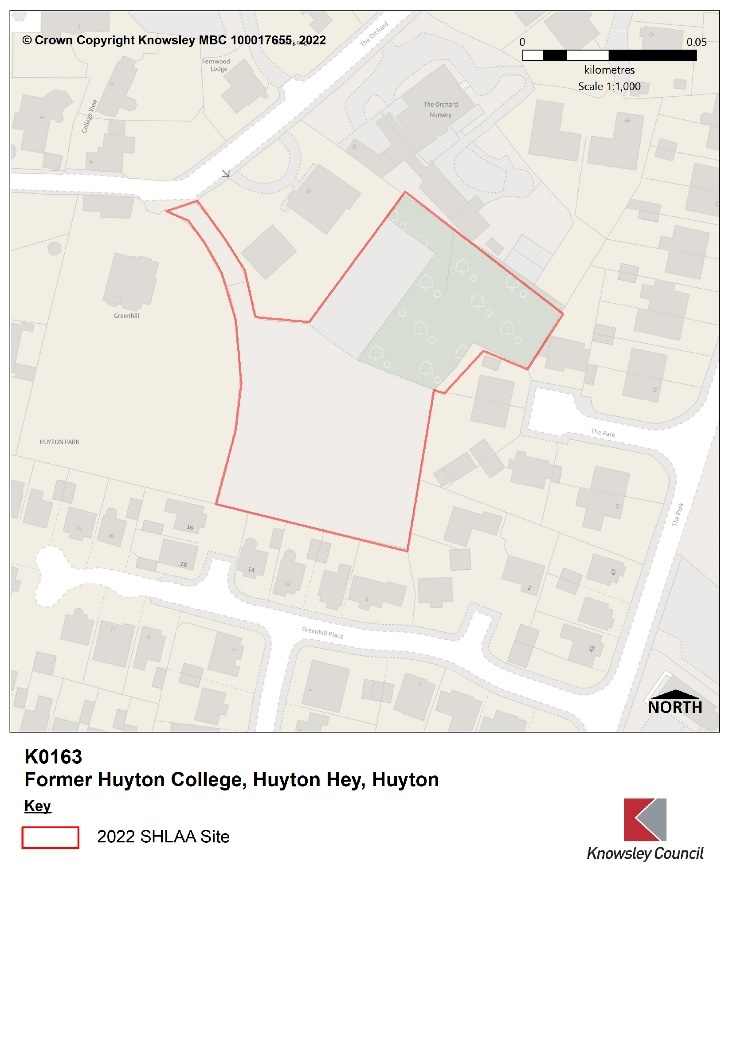  ASSESSMENT OF SUITABILITY, AVAILABILITY AND ACHIEVABILITYSuitability: Suitable for housingThis site is in an existing residential area and accessible by different modes of travel. It is close to Huyton train station and within 500m is Huyton bus station or bus stops along Tarbock Road. Huyton village, one GP and two primary schools are within approximately 500m.Availability: The site is availableThe necessary infrastructure is available within the locality and there are no known legal or ownership issues. Therefore the site is considered to be available immediately.Achievable: The site is achievableThere is current developer interest in this site and it is likely to be financially viable to develop.Conclusion: The site is DeliverableThis site formerly housed a school sports hall (now demolished) and tennis Courts. There are no planning policy or known physical constraints that would make the site unsuitable for housing, although consideration to access and potential impact on The Orchard Conservation Area is required. There is planning permission (22/00263/FUL) for 40 apartments but to date the site is not under construction. Site NameLand at Custley Hey, Stockbridge, HuytonWardStockbridgeLand typeGreenfieldSize (gross)0.188 ha.Net Developable Area0.188 haPotential Yield6 dwellingsDevelopment Trajectory6-10 yearsDescriptionInformal open space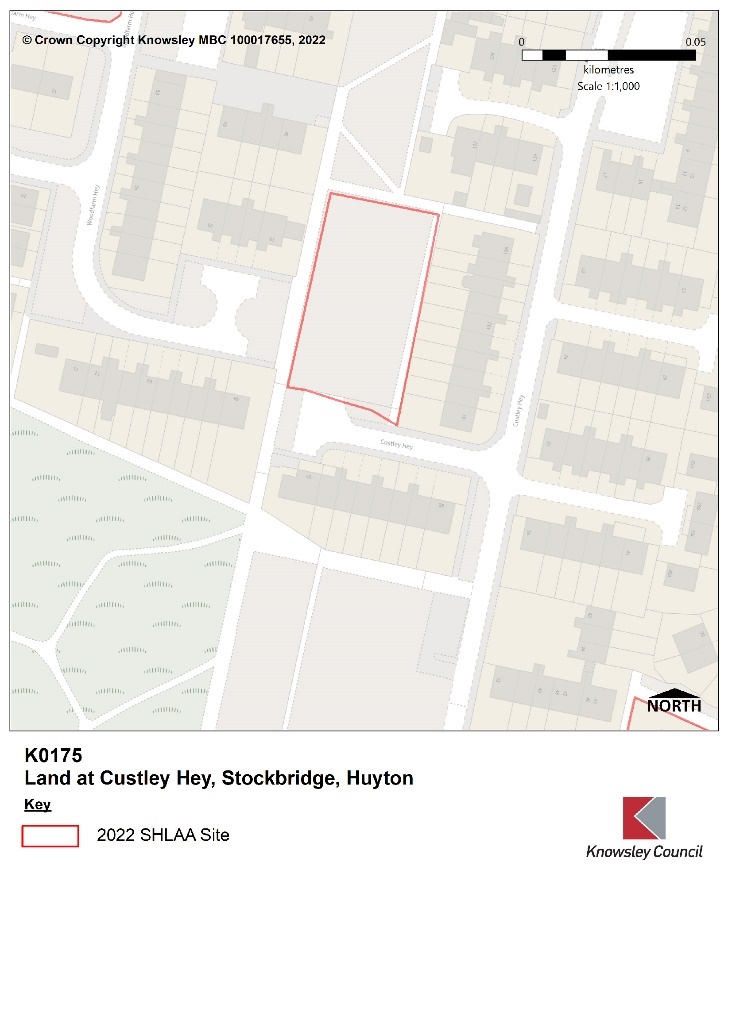  ASSESSMENT OF SUITABILITY, AVAILABILITY AND ACHIEVABILITYSuitability: Suitable for housingThis site is within a Primarily Residential Area and accessible by different modes of travel. The site bounds Haswell Drive, along which there is a bus route with services running to Huyton village. There is also access to facilities and services with a GP, three primary schools and Stockbridge Village district centre within 600m.Availability: The site is considered to become available in 6-10 yearsThe necessary infrastructure is available within the locality and there are no known legal or ownership issues and the site is considered to be available. However, market interest appears to be currently low.Achievable: The site is achievableThe site is likely to be financially viable to develop.Conclusion: The site is DevelopableThe site is vacant and currently functions as informal open space within a Primarily Residential Area in the development plan. The site is owned by a registered provider and there are no planning policy or known physical constraints that would make the site unsuitable for housing.Site NameLittle Moss Hey, Stockbridge, HuytonWardStockbridgeLand typeGreenfieldSize (gross)5.4 ha.Net Developable Area4.05Potential Yield162 dwellingsDevelopment Trajectory0-10 yearsDescriptionUrban greenspace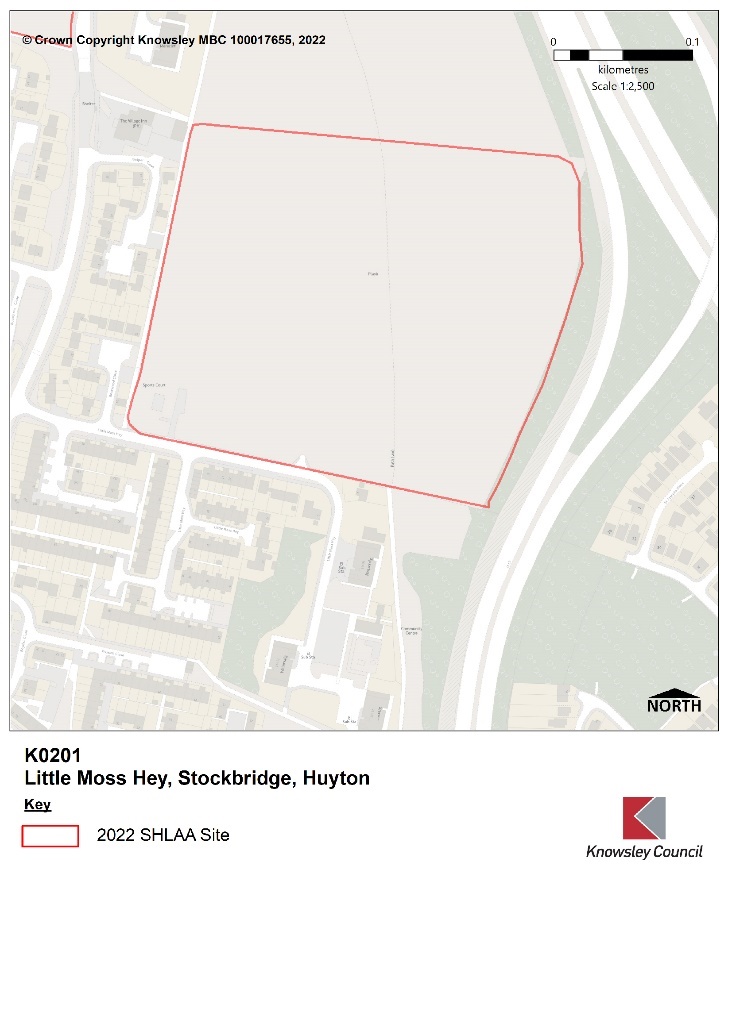  ASSESSMENT OF SUITABILITY, AVAILABILITY AND ACHIEVABILITYSuitability: Suitable for housingThis site is designated as Urban Greenspace via the Local Plan and currently functions as informal open space. It is in an accessible location, close to bus stops located on Haswell Drive and is approximately 800m from Stockbridge Village district centre including a GP. Meadow Park School and Stockbridge Village Primary School are also close by.Availability: The site is availableThe necessary infrastructure is available within the locality and there are no known legal or ownership issues and the site is considered to be available immediately. Achievable: The site is achievableThe site is likely to be financially viable to develop.Conclusion: The site is DeliverableThis Council owned site was formerly used for a comprehensive school, which was vacated in the early 1990s. Although the site was previously developed it is greenfield because the remains of the permanent structure or fixed surface structure have blended into the landscape. The site is no longer required for education or sporting provision and is surplus to the Council’s requirements however the loss of greenspace would need to be assessed.The development of the site for housing would result in an extension of the urban form but the M57 provides a defensible boundary to prevent urban sprawl. There are no other planning policy or known physical constraints that would make the site unsuitable for housing.Site NameThe Swan Public House, Kingsway, HuytonWardPage MossLand typeBrownfieldSize (gross)0.21 ha.Net Developable Area0.21 haPotential Yield6 dwellingsDevelopment Trajectory11-15 yearsDescriptionPublic House and associated land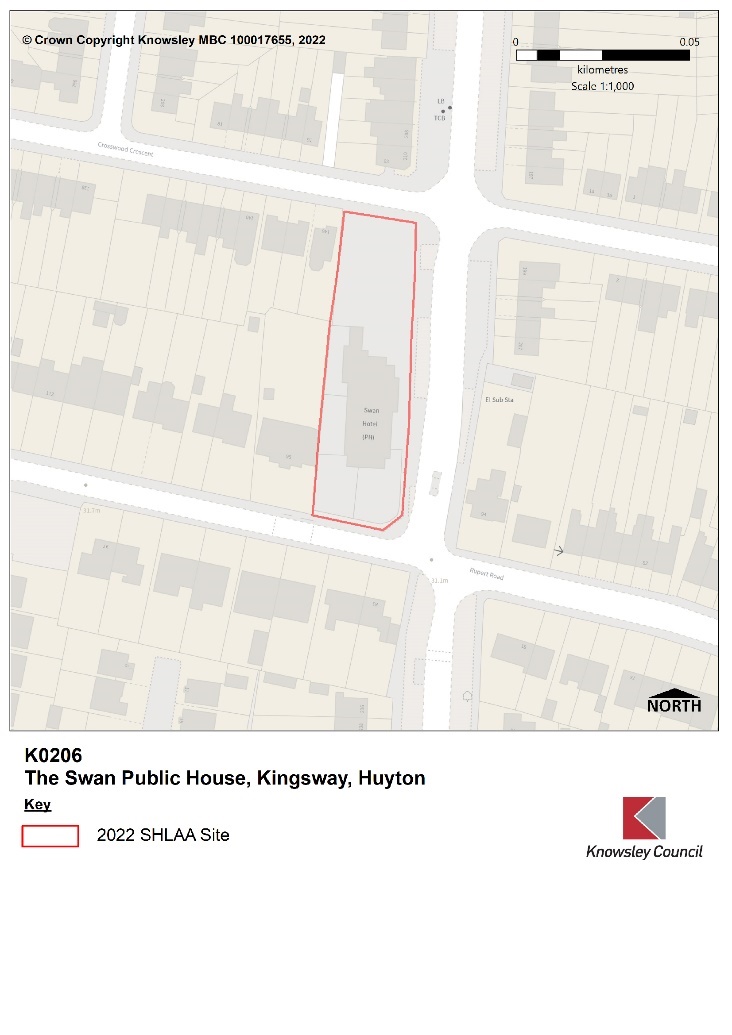 ASSESSMENT OF SUITABILITY, AVAILABILITY AND ACHIEVABILITYSuitability: Suitable for housingThis site is located in an existing residential area and accessible by different modes of travel. The site abuts Rupert Road and Kingsway, along which there is a bus route. Within several hundred metres of the site are the facilities and services in Huyton villlage, a handful of primary schools and one GP. Availability: The site is considered to become available in 11-15 yearsThe necessary infrastructure is available within the locality but there could be legal or ownership issues.Achievable: Not currently achievableThis site might have uncertain viability due to ownership issues and whilst the site is not considered achievable currently, it is anticipated the issue may be overcome in the future.Conclusion: The site is DevelopableThe site is currently in use as a Public House, however, it is in an established residential area with highway access point off Crosswood Crescent. There are no planning policy or known physical constraints that would make the site unsuitable for housing, however, ownership issues mean the site cannot be considered to be suitable for residential dwellings until the period 11-15 years.Site NameSt Martin’s Church, Peatwood Avenue, KirkbyWardCherryfieldLand typeBrownfieldSize (gross)0.337 ha.Net Developable Area0.337 haPotential Yield10 dwellingsDevelopment Trajectory11-15 yearsDescriptionCurrently in use as a church, vicarage and care centre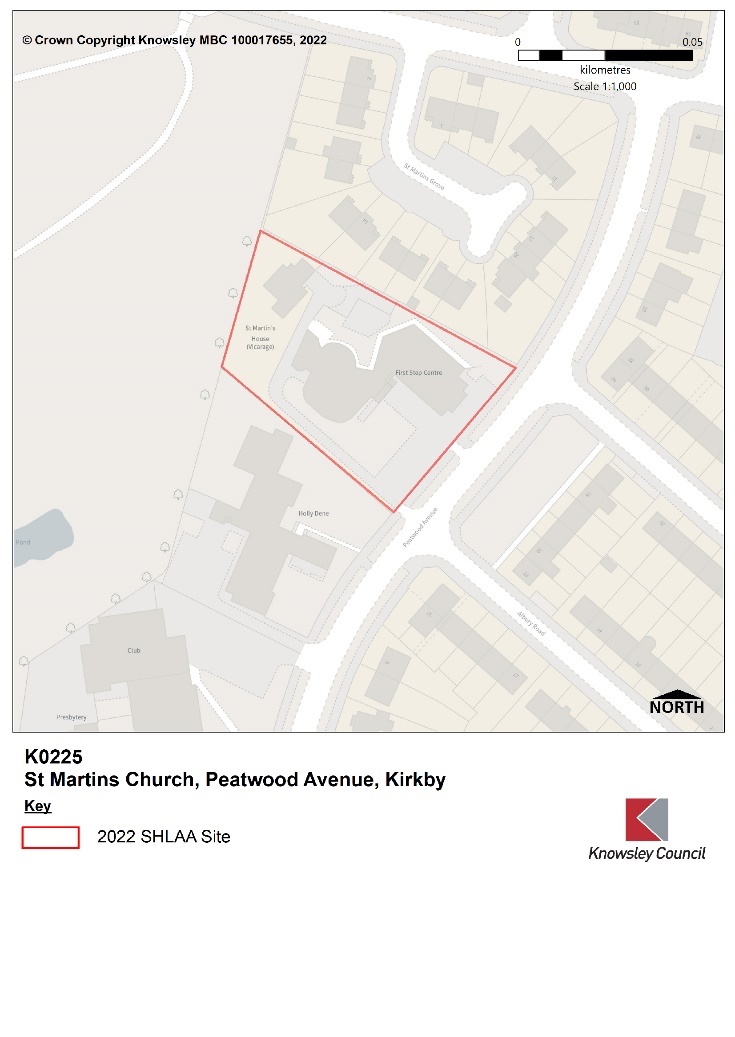 ASSESSMENT OF SUITABILITY, AVAILABILITY AND ACHIEVABILITYSuitability: Suitable for housingThis site is in an existing residential area and accessible by different modes of travel. It is close to Bewley Drive, along which there is a bus route. The site is close to two primary schools, employment opportunities at Knowsley Industrial Park, and a children’s play provision on Wignall Park greenspace to the rear of the site. Availability: The site is considered to become available in 11-15 yearsThe necessary infrastructure is available within the locality but there could be legal or ownership issues.Achievable: Not currently achievableThis site might have uncertain viability due to ownership issues and whilst the site is not considered achievable currently, it is anticipated the issue may be overcome in the future.Conclusion: The site is DevelopableThe site is currently in use as a church, vicarage and care centre. However, it is in an established residential area with highway access point off Peatwood Avenue. There are no planning policy or known physical constraints that would make the site unsuitable for housing, however, ownership issues mean the site cannot be considered to be suitable for residential dwellings until the period 11-15 years.Site NameFormer Gas Works, Moss Street, Prescot/WhistonWardPrescot NorthLand typeBrownfieldSize (gross)1.449 ha.Net Developable Area1.449 haPotential Yield40 dwellingsDevelopment Trajectory0-5 yearsDescriptionFormer Gas Works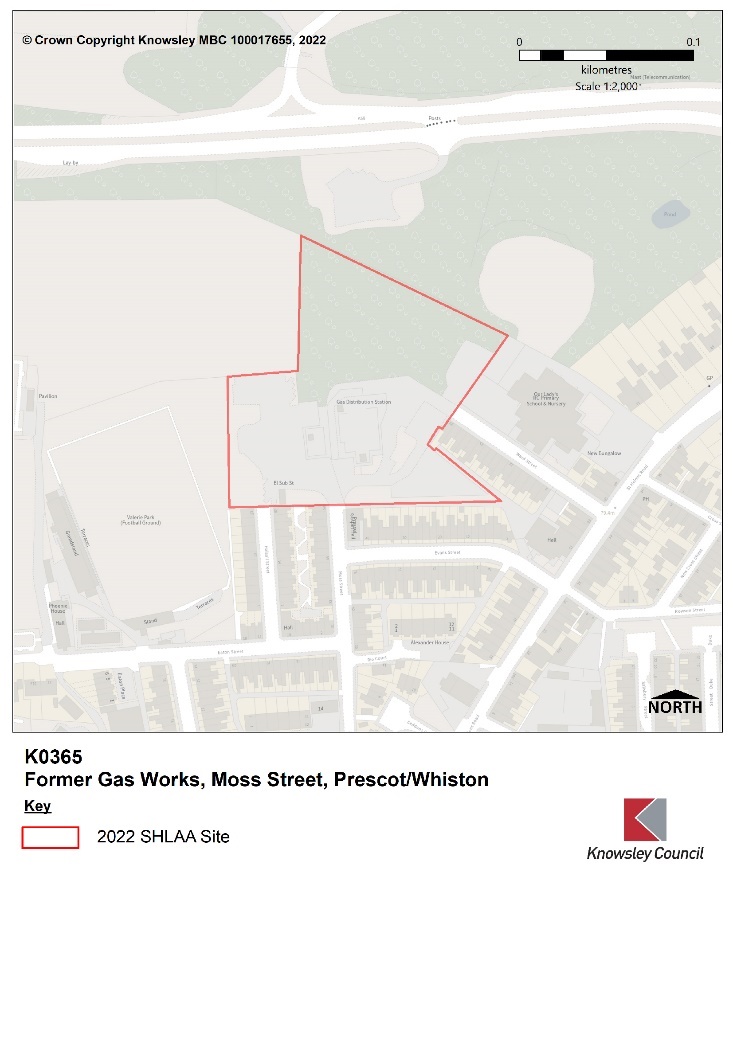  ASSESSMENT OF SUITABILITY, AVAILABILITY AND ACHIEVABILITYSuitability: Suitable for housingThis site is in an existing residential area and accessible by different modes of travel. It is close to Evans Street and the A58 St Helens Road, along which there are bus routes. Our Lady’s Catholic primary school abuts the site and there are two primary School several hundred metres to the east. The site also offers easy access to the facilities and services in Prescot town centre, which is approximately 200m to the south.Availability: The site is availableThe necessary infrastructure is available within the locality, butprovision to the site will need to be confirmed with the relevant utility companies.There are no known legal or ownership issues and the site is considered to be available immediately.Achievable: The site is achievableThere is currently developer interest in this site, and it is likely to be financially viable to develop.Conclusion: The site is DeliverableThere is currently a planning application pending determination (20/00746/OUT) for the erection of 40 dwellings comprising houses, bungalows and apartments. There are no planning policy or known physical constraints that would prevent the delivery of the site for housing.Site NameHollow Croft, Stockbridge Village, Stockbridge, HuytonWardStockbridgeLand typeGreenspaceSize (gross)1.83 ha.Net Developable Area1.647 ha.Potential Yield50 dwellingsDevelopment Trajectory0-5 yearsDescriptionUrban greenspace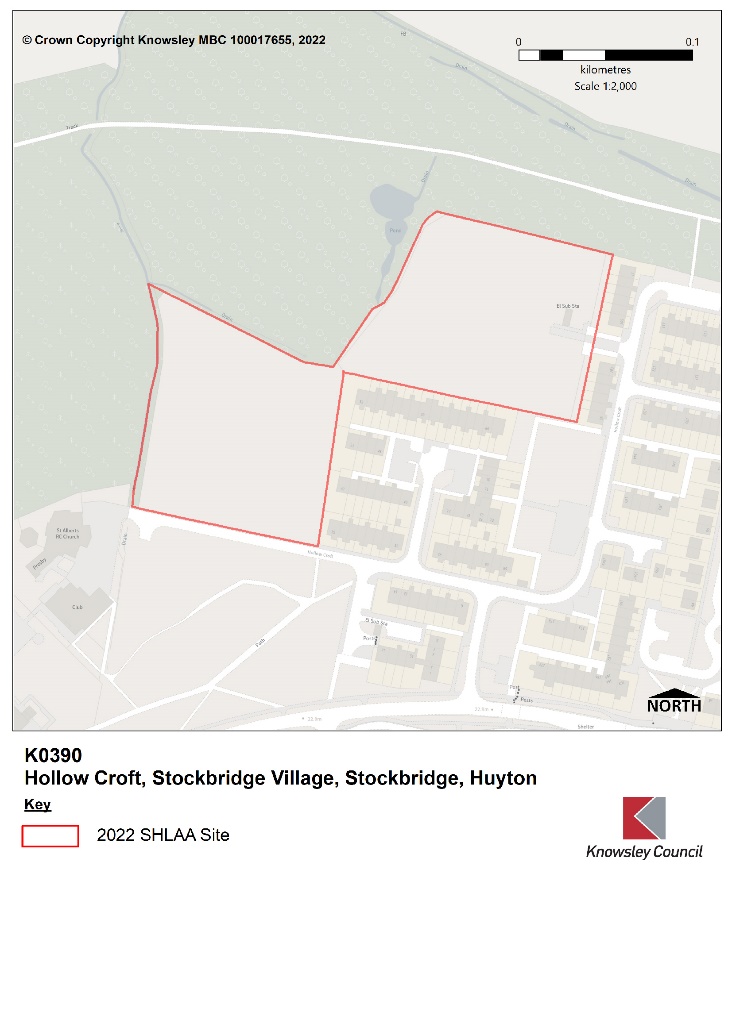 ASSESSMENT OF SUITABILITY, AVAILABILITY AND ACHIEVABILITYSuitability: Suitable for housingThis site is designated as Urban Greenspace via the Local Plan and currently functions as informal open space. It is in an accessible location, close to bus stops located on Haswell Drive and is approximately 800m from Stockbridge Village district centre including a GP. Meadow Park school and Stockbridge Village primary school are also close by.Availability: The site is availableThe necessary infrastructure is available within the locality and there are no known legal or ownership issues and the site is considered to be available immediately. Achievable: The site is achievableThe site is likely to be financially viable to develop.Conclusion: The site is DeliverableThis Council owned site was formerly used for a school, but it is no longer required for education or sporting provision, it is currently vacant and has been identified as surplus by the Council's asset review. The development of the site for housing would result in an extension of the urban form. However, there are logical and defensible features on the ground to prevent urban sprawl i.e., established woodland to the north and west, St Albert’s Church and Social Club to the west and Haswell Drive to the south. Having said that, the loss of greenspace would need to be assessed. There are no other planning policy or known physical constraints that would make the site unsuitable for housing.Site NameAstley House and Playing Fields, Astley Road, HuytonWardStockbridgeLand typeBrownfieldSize (gross)3.087 ha.Net Developable Area3.087 haPotential Yield8 dwellingsDevelopment Trajectory0-5 yearsDescriptionVacant land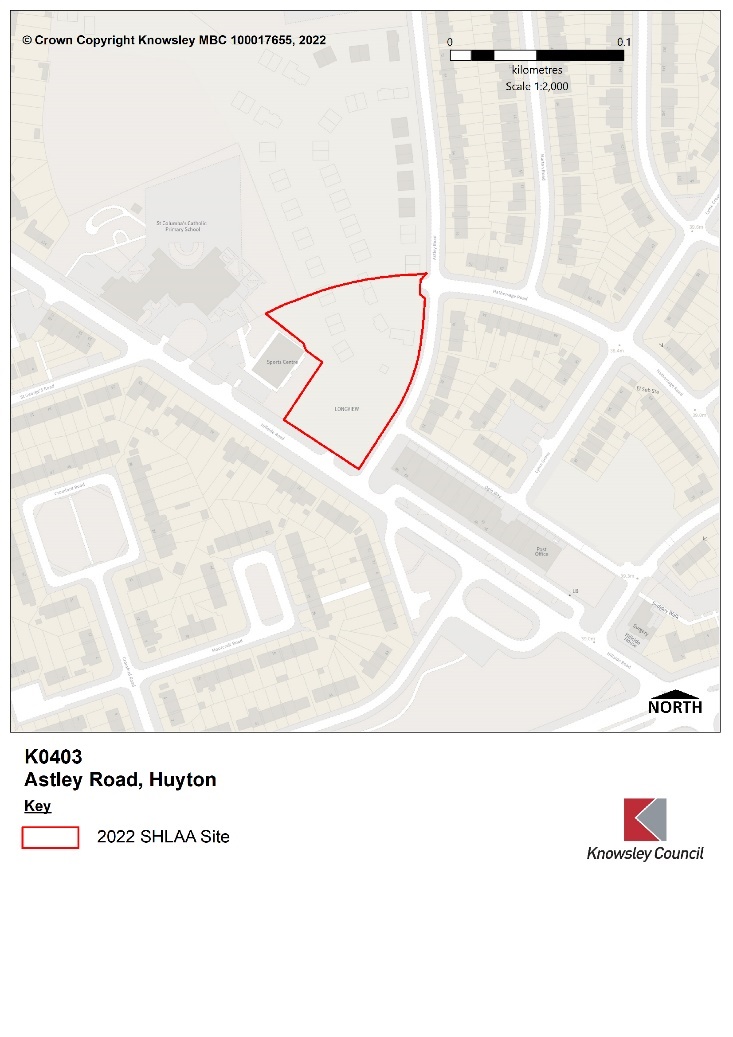  ASSESSMENT OF SUITABILITY, AVAILABILITY AND ACHIEVABILITYSuitability: Suitable for housingThis site is in a location accessible by different modes of travel and close to bus routes on Knowsley Lane, Hillside Road and the A57 Liverpool Road. St Columbas Catholic primary school abuts the site whilst Knowsley Lane primary school is also close by. Within several metres of the site are the facilities at Hillside Road major local centre, which includes a dental practice, pharmacy, and convenience store.Availability: The site is availableThe site is under construction.Achievable: The site is achievableThe site is under construction.Conclusion: The site is DeliverableThe site was used as a school playing field and conference centre, which was subsequently demolished. The site now forms part of a larger site, which benefits from full planning permission for 131 dwellings (20/00099/FUL)  and is currently under construction. The K0403 element of the application site will provide 18 dwellings. Site NameLand at Overdene Walk, KirkbyWardNorthwoodLand typeBrownfield and greenfieldSize (gross)0.269 ha.Net Developable Area0.269 ha.Potential Yield8 dwellingsDevelopment Trajectory11-15 yearsDescriptionVacant land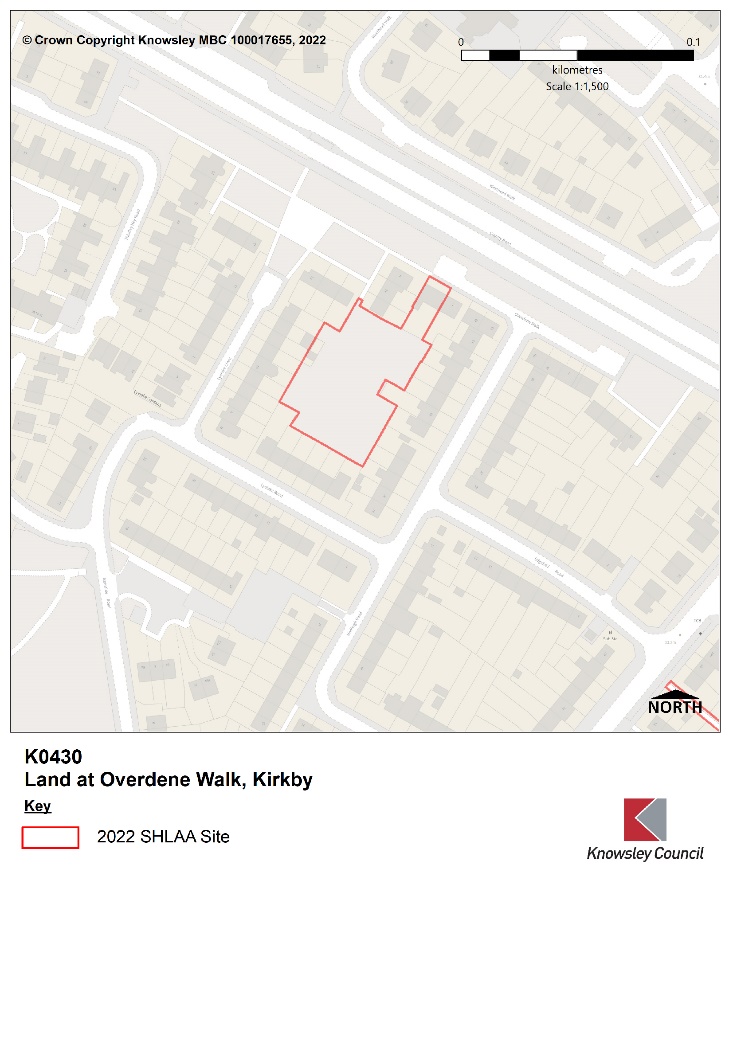  ASSESSMENT OF SUITABILITY, AVAILABILITY AND ACHIEVABILITYSuitability: Suitable for housingThis council owned site is vacant and overgrown, however, it is located in an established residential area. The site is accessible by different modes of travel and close to a bus route on Brook Hey Drive. Within several hundred metres is Wingate medical centre, St Marie Roman Catholic primary school, Northwood Community primary school and All Saints Catholic high school. The site is also well positioned for access to Knowsley Industrial Park and just under a mile away is the retail and commercial offer in Kirkby town centre.Availability: The site is considered to become available in 11-15 yearsThe necessary infrastructure is available within the locality but the availability of the site will require the demolition of 1 dwelling i.e., 3 Overdene Walk.Achievable: The site is likely to be achievableThis site this might have uncertain viability due to the demolition required to facilitate the delivery of this site.Conclusion: The site is DevelopableThere are no planning policy constraints that would make the site unsuitable for housing. However, in order to achieve highway access one property will require demolition therefore the site cannot be considered to be suitable for residential development until the period 11-15 years.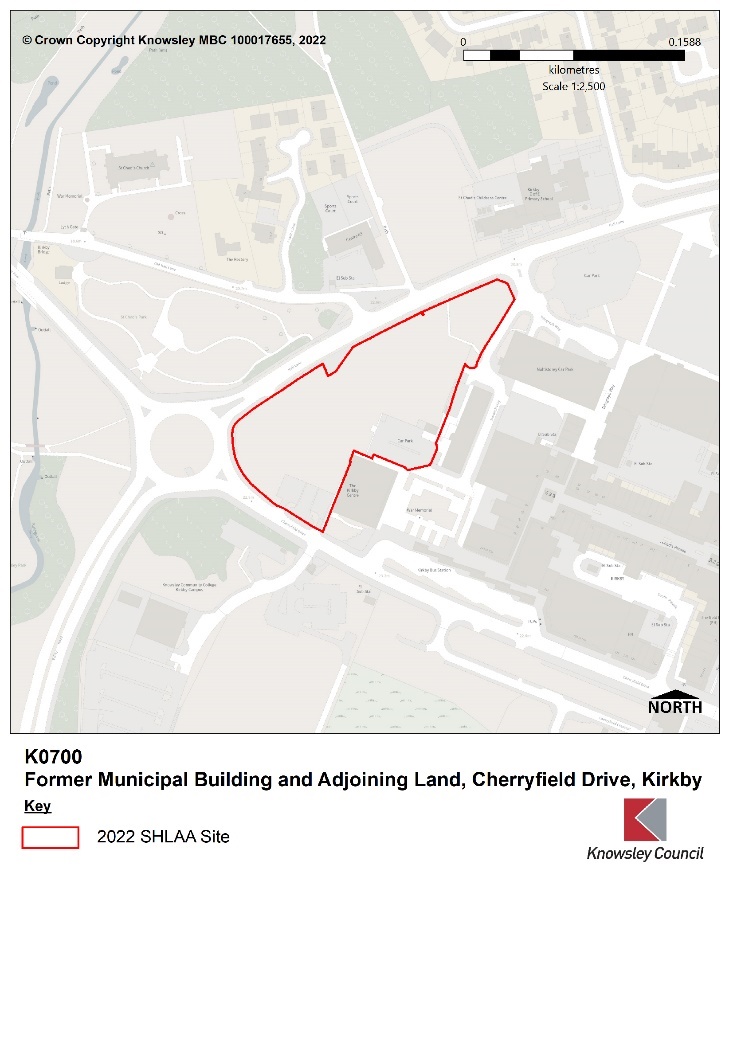 Site NameFormer Municipal Building and Adjoining Land, Cherryfield Drive, KirkbyWardWhitefieldLand typeBrownfield and greenfieldSize (gross)1.35 ha.Net Developable Area1,215 haPotential Yield36 dwellingsDevelopment Trajectory6-10 yearsDescriptionInformal open space and car park ASSESSMENT OF SUITABILITY, AVAILABILITY AND ACHIEVABILITYSuitability: Suitable for housingThis site is located in Kirkby town centre as defined in the Local Plan. It is accessible by different modes of travel with Kirkby bus station close by and Kirkby train station approximately 800 metres to the north-west. Within a short distance of the site are the services, facilities and employment opportunities in Kirkby Town Centre including NHS medical centre and pharmacy. Kirkby Church of England Primary School, St Michael and All Angels Primary School and Millbrook Community Primary School are also within a short distance of the site. Availability: The site is considered to become available in 6-10 yearsThe necessary infrastructure is considered to be available within the locality, but provision to the site will need to be confirmed with the relevant utility companies. There are no known legal or ownership issues and the site is considered to be available.Achievable: The site is achievableThere are no known constraints to achievability and the site is likely to be financially viable to develop. Conclusion: The site is DevelopableThis Council site comprises a multi-storey car park and informal open space which formerly sited the Knowsley Council municipal services building. With the exception of the car park there are no planning policy or known physical constraints that would make the site unsuitable for housing.Site NameNorth Huyton, Phase 5WardStockbridgeLand typeGreenfieldSize (gross)9 ha.Net Developable Area6.75 haPotential Yield263 dwellingsDevelopment Trajectory0-15 yearsDescriptionUrban greenspace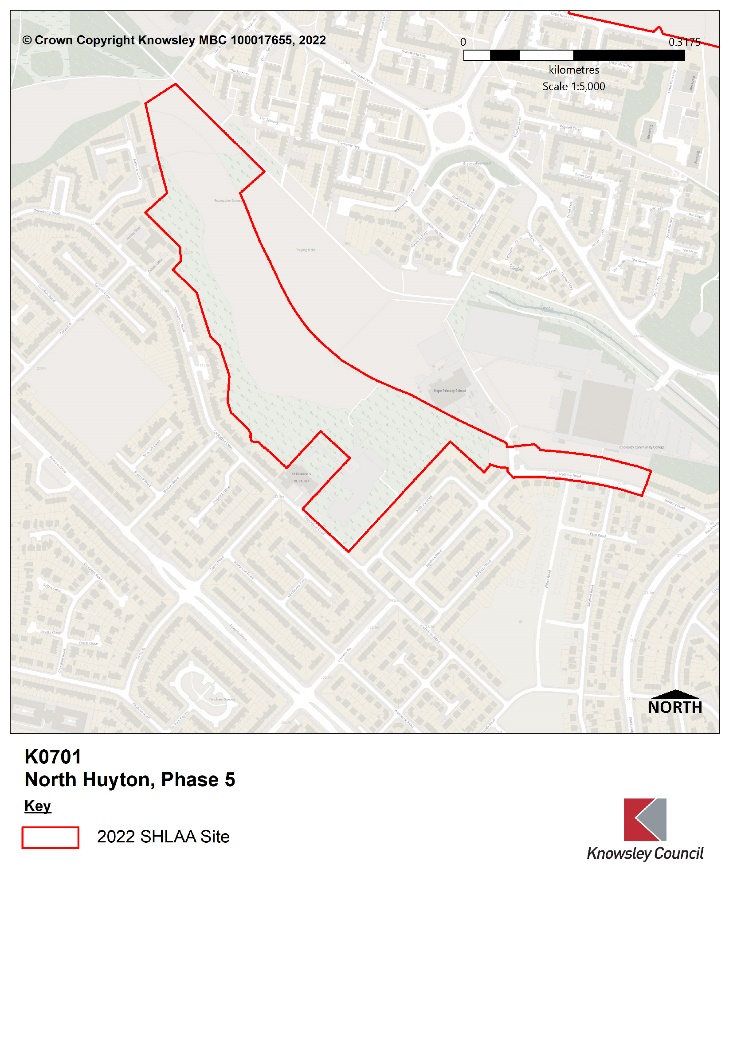  ASSESSMENT OF SUITABILITY, AVAILABILITY AND ACHIEVABILITYSuitability: Suitable for housingThis site is located in North Huyton Principal Regeneration Area and designated as Urban Greenspace via the Local Plan. This site is located in an accessible location, close to bus stops located on Princess Drive and Stockbridge Lane. Stockbridge Village District Centre including library, Hope Primary School, St Brigid’s Catholic Primary School and Knowsley Community College are all within 500 metres of the site.Availability: The site is availableThe necessary infrastructure is considered to be available within the locality and there are no known legal or ownership issues and the site is considered to be available immediately. Achievable: The site is achievableThe site is likely to be financially viable to develop.Conclusion: The site is DeliverableThis Council owned site is currently vacant and functions as informal open space, which is poor quality and deemed surplus to requirements for the area. Consequently, the site is considered to be suitable for residential development. There are no planning policy or known physical constraints that would make the site unsuitable for housing. It is currently forecast that housing will start to be delivered on the site from late 2024/early 2025.Site NameFormer St Chad’s Clinic, KirkbyWardWhitefieldLand typeBrownfieldSize (gross)0.36 ha.Net Developable Area0.36 ha.Potential Yield50 dwellingsDevelopment Trajectory6-10 yearsDescriptionCar park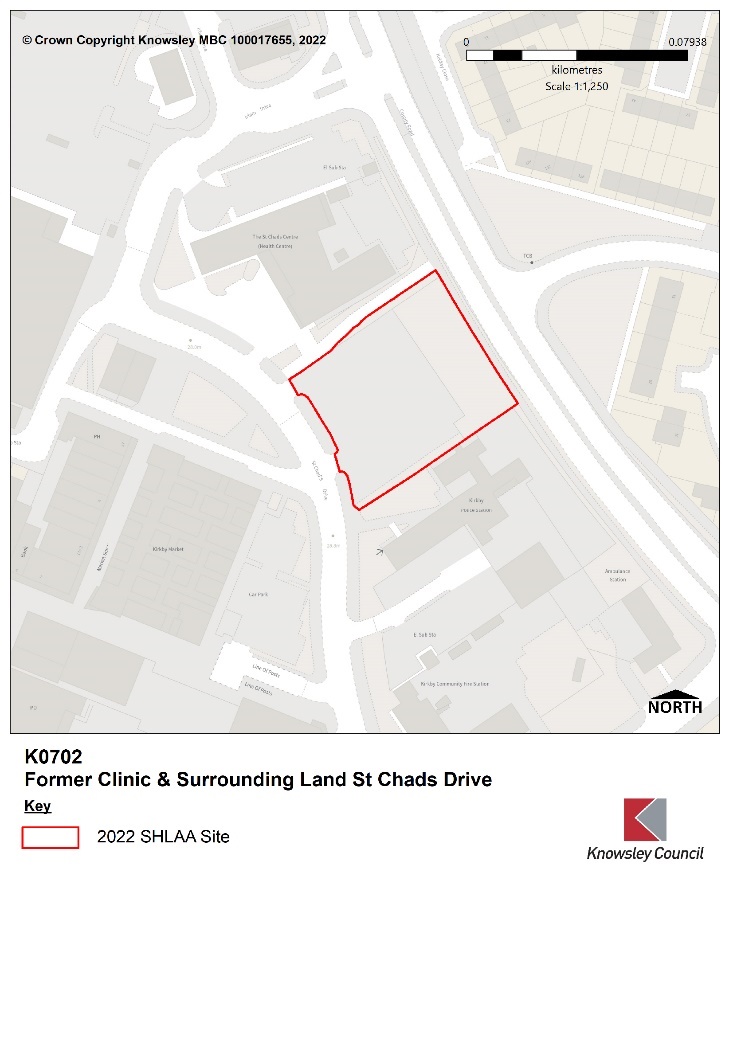  ASSESSMENT OF SUITABILITY, AVAILABILITY AND ACHIEVABILITYSuitability: Suitable for housingThis site is located in Kirkby Town Centre and accessible by different modes of travel. The site is close to Kirkby bus station, whilst on the doorstep are the services, facilities and employment opportunities in Kirkby Town Centre including retail and commercial offer, NHS medical centre, pharmacy and Primary School provision. Availability: The site is considered to become available in 6-10 yearsThe necessary infrastructure is considered to be available within the locality and there are no known legal or ownership issues and the site is considered to be available. However, market interest appears to be currently low.Achievable: The site is achievableThe site is likely to be financially viable to develop, particularly if higher density housing is provided in the region of 50 apartment dwellings.Conclusion: The site is DevelopableThis Council owned site is currently in use as a car park but its town centre location, close to amenities makes it suitable for residential use in the form of apartments for Town Centre living, extra care or similar. There are no planning policy or known physical constraints that would make the site unsuitable for housing.Site NameHuyton Fire and Ambulance StationWardSt. GabrielsLand typeBrownfieldSize (gross)0.95 ha.Net Developable Area0.95 ha.Potential Yield50 dwellingsDevelopment Trajectory0-5 yearsDescriptionVacant land and ambulance station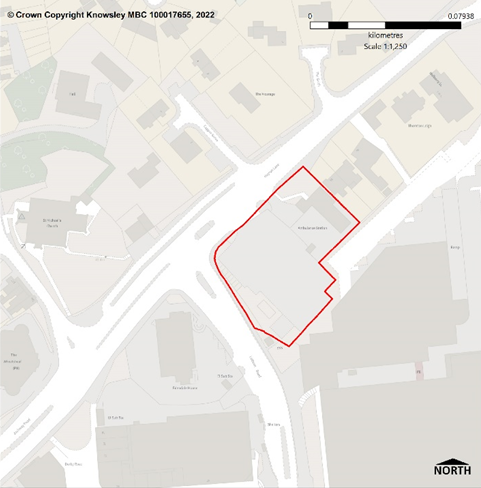  ASSESSMENT OF SUITABILITY, AVAILABILITY AND ACHIEVABILITYSuitability: Suitable for housingThis Council owned site is located in Huyton Town Centre and accessible by different modes of travel. The site fronts onto Huyton Lane along which there is a bus route and it is approximately 400 metres from Huyton bus station and 600 metres from Huyton train station. The site is also close to the services, facilities and employment opportunities in Huyton Town Centre including retail and commercial offer, NHS walk-in centre and Primary School provision. Availability: The site is availableThe necessary infrastructure is considered to be available within the locality, there are no known legal or ownership issues and the site is considered to be available immediately.Achievable: The site is achievableThe site is likely to be financially viable to develop. Conclusion: The site is DeliverableThis site comprises the site of the former Huyton Fire Station, which is now vacant, and Huyton Ambulance Station, which is currently operational but it is not seen as a constrain to the site delivering residential development in the next 5 years. There is currently a planning application pending determination (ref. 23/00075/FUL) for the development of 53 retirement living apartments. Consequently, there are no planning policy or known physical constraints that would make the site unsuitable for housing.Site NameBewley Drive, KirkbyWardCherryfieldLand typeGreenfieldSize (gross)0.59 ha.Net Developable Area0.531Potential Yield15 dwellingsDevelopment Trajectory6-10 yearsDescriptionUrban greenspace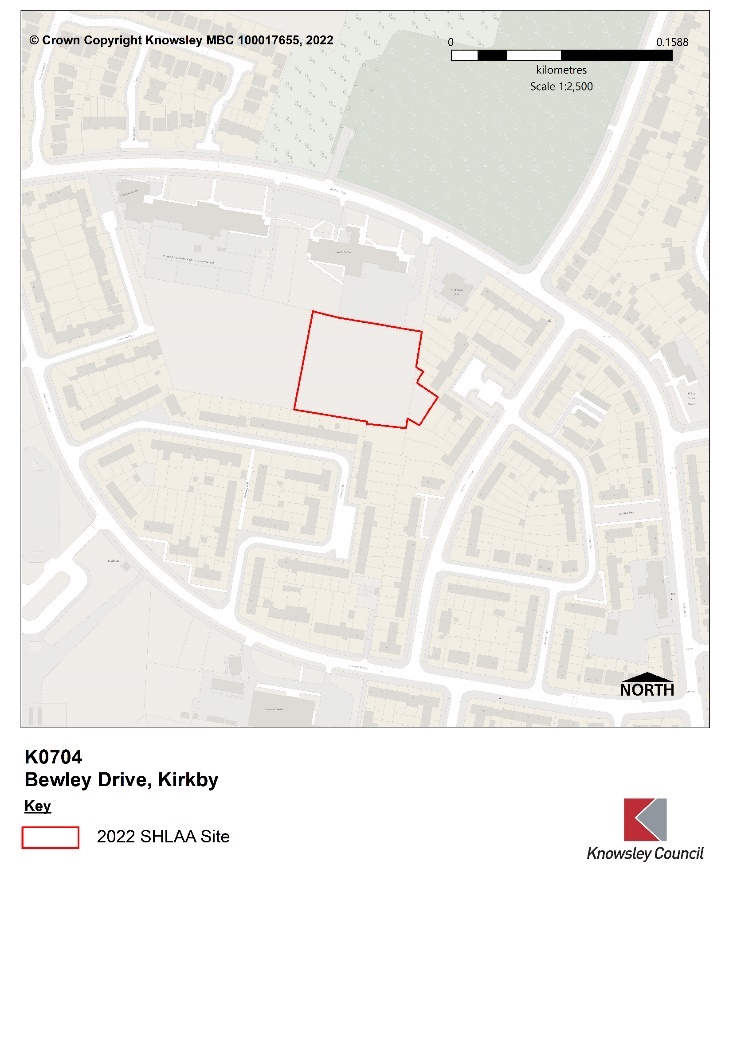  ASSESSMENT OF SUITABILITY, AVAILABILITY AND ACHIEVABILITYSuitability: Suitable for housingThis site is designated as Urban Greenspace via the Local Plan and currently functions as an informal open space. However, if it is proven that there is a surplus of greenspace in the area the site is considered to be suitable for residential dwellings.Availability: The site is considered to become available in 6-10 yearsThe necessary infrastructure is considered to be available within the locality and there are no known legal or ownership issues and the site is considered to be available.Achievable: The site is achievableThe site is likely to be financially viable to develop.Conclusion: The site is DevelopableThis site in Council ownership is vacant but was formerly used as primary school playing fields however, the site is no longer required for education or sporting provision. The loss of greenspace would need to be assessed, otherwise there are no other planning policy or known physical constraints that would make the site unsuitable for housing. In the absence of developer interest in the site and an assessment of the loss of greenspace the site is considered developable but not deliverable at this time. Site NameLand south of Cherryfield Drive, KirkbyWardCherryfieldLand typeGreenfieldSize (gross)22.54 ha.Net Developable Area16.905 ha.Potential Yield614 dwellingsDevelopment Trajectory0-10 yearsDescriptionUrban greenspace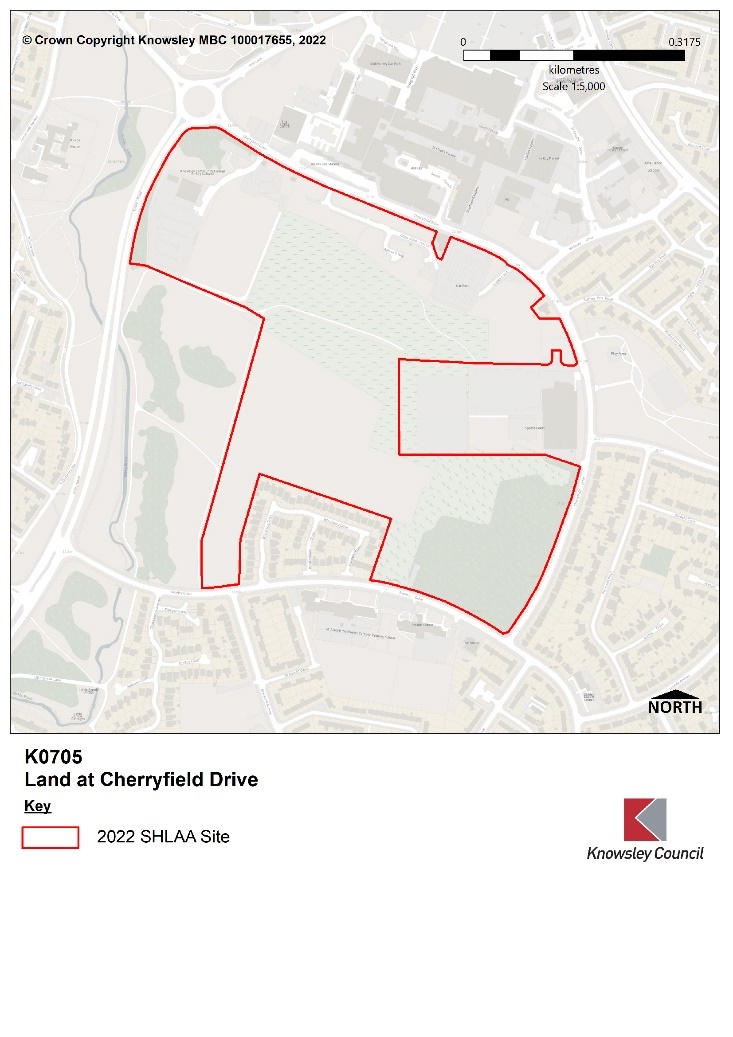  ASSESSMENT OF SUITABILITY, AVAILABILITY AND ACHIEVABILITYSuitability: Suitable for housingThis site is designated as Urban Greenspace via the Local Plan and it is located close to Kirkby Town Centre. The site is accessible by different modes of travel. The site is close to Kirkby bus station and Kirkby train station whilst nearby are the services, facilities and employment opportunities in Kirkby Town Centre including retail and commercial offer, NHS medical centre and Primary School provision.Availability: The site is availableThe necessary infrastructure is considered to be available within the locality, but provision to the site will need to be confirmed with the relevant utility companies. There are no known legal or ownership issues and the site is considered to be available immediately however the development is likely to be completed over the next 10 years.Achievable: The site is achievableThere is current developer interest in this site and it is likely to be financially viable to develop. A scoping opinion has been submitted to the Council for residential development comprising 720 dwellings and an 89 unit extra care facility. Conclusion: The site is DeliverableThis Council owned site was formerly used by Knowsley Community College and also sited a primary school and associated playing fields. However, the site is no longer required for education or sporting provision and is currently vacant. The greenspace is surplus to the provision needed in the area and there are no other planning policy or known physical constraints that would make the site unsuitable for housing. Site NameBoundary Hotel, Pilch Lane, Huyton, Liverpool, L14 0JGWardSwansideLand typeBrownfieldSize (gross)0.725 ha.Net Developable Area0.6525Potential Yield20 dwellingsDevelopment Trajectory0-5yearsDescriptionVacant land.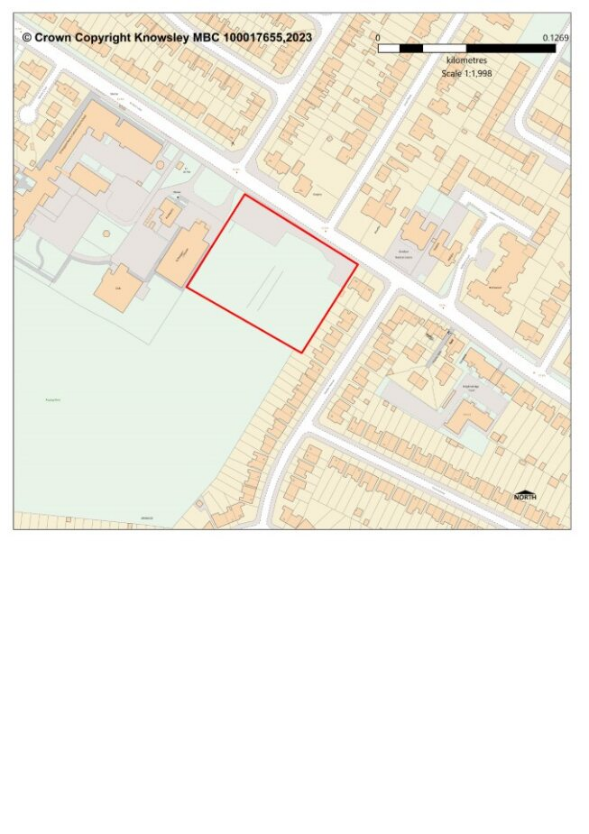 ASSESSMENT OF SUITABILITY, AVAILABILITY AND ACHIEVABILITYSuitability: Suitable for housingThis site is located in an existing residential area and accessible by different modes of travel. The site abuts Pilch Lane, along which there is a bus route. The site adjoins St Margaret Mary’s RC Church and St Margaret Mary’s Catholic Infant School is also close by. The site is within several hundred metres of facilities and services including pharmacy and surgery. Although the site is not allocated in the Local Plan there is a know aspiration to deliver a health care facility on it which would reduce the potential yield. Its allocation in the SHLAA would not affect the potential of a medical facility being delivered on the site were a planning application submitted in the future.Availability: The site is availableThe necessary infrastructure is considered to be available within the locality, but provision to the site will need to be confirmed with the relevant utility companies. There are no known legal or ownership issues and the site is considered to be available immediately however the development is likely to be completed over the next 10 years.Achievable: The site is achievableThe site is likely to be financially viable to develop.Conclusion: The site is DeliverableThis previously developed site has been cleared of any built structures and is located within a sustainable location. There are no other planning policy or known physical constraints that would make the site unsuitable for housing.Site NameFallows Way, Whiston, Liverpool, L35 1RZWardWhiston SouthLand typeBrownfieldSize (gross)0.32 haNet Developable Area0.32 haPotential Yield10 dwellingsDevelopment Trajectory0-5yearsDescriptionHotel car park.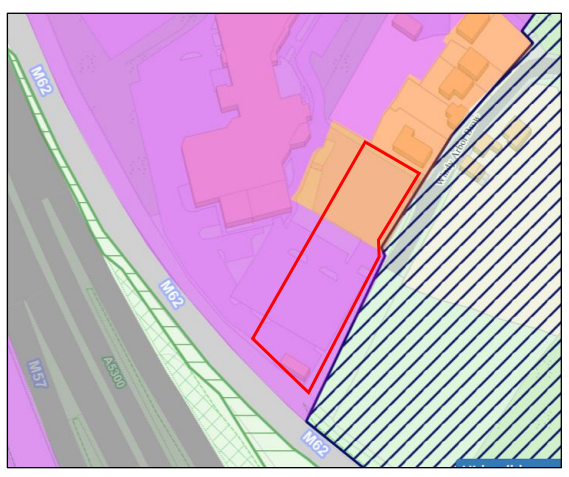 ASSESSMENT OF SUITABILITY, AVAILABILITY AND ACHIEVABILITYSuitability: Suitable for housingThis site is located in both a primarily industrial area and a primarily residential area in the Local Plan. The site is in an accessible location and is within easy access of Windy Arbor Road, along which there is a bus route. The site is close to a range of facilities in Whiston, the Halsnead Garden Village and it is located on the periphery of Huyton Business Park which offers employment opportunities.Availability: The site is availableThe necessary infrastructure is considered to be available within the locality. There are no known legal or ownership issues and the site is considered to be available immediately.Achievable: The site is achievableThe site is likely to be financially viable to develop.Conclusion: The site is DeliverableThis site currently forms part of the operational land of ‘Village Hotel Liverpool’ however the site is considered surplus to requirements. The site is partly located within a primarily industrial area but it is considered that residential development would have no impact on employment uses or the wider industrial area. It is also considered the proposal would not result in an unacceptable loss of industrial land because the site has been lost to the hotel use already. There is no other planning policy or known physical constraints that would make the site unsuitable for housing development.